MENSAGEM DA ADMINISTRAÇÃOEste ano de 2020 ficará na História como um grande desafio em todas as atividades humanas, inclusive no transporte coletivo intermunicipal, razão de ser de nossa Empresa.Assumimos em março, no início da Pandemia do COVID 19, cientes de que nossa empresa se constitui num vetor de disseminação viral do Estado: 180 mil passageiros/dia útil, utilizando uma frota de 160 vagões (TUEs-Trens Unidades Elétricas). O desafio era o de combater a lógica, potencialmente trágica.No primeiro dia, determinamos o uso máximo de comboios duplos, 8 vagões ao invés dos clássicos 4, ofertando mais espaço e garantindo mais conforto e segurança aos passageiros. Reforçamos as equipes de limpeza, garantindo, em cada viagem, a completa higienização com álcool nos vagões, corrimãos, catracas, balcões e terminais bancários e nos pontos de atendimento, além do uso obrigatório de máscaras e disponibilização de álcool em todas as Estações e postos de venda de passagens. Além de lavatórios nas plataformas.Aos empregados, garantimos assistência médica e ambulatorial para exames e testes (em convênio com o SESI), e encontramos neles um grande espírito de equipe que garantiu o bom resultado da campanha de prevenção, que obteve reconhecimento dos nossos clientes, em especial pelo ímpeto no esclarecimento público, pois tiveram razões objetivas para confiarem na seriedade e qualidade dos serviços prestados à Região Metropolitana.Além destas ações em tempos de crise, garantimos uma oferta de trens superior à de tempos normais. Garantimos apoio ao comércio que oferece serviços nas Estações e cuidamos da manutenção de trilhos, trens e rede aérea.Para o próximo ano, já temos contratadas reformas prediais necessárias em 12 Estações e em diversas Obras de arte (viadutos e passarelas) que, após 35 anos de existência, já se apresentam como indispensáveis. Tudo com a visão clara de melhorar as condições e o conforto de nossos clientes! Esta é a razão de ser de nosso trabalho.Pedro Bisch NetoDiretor-PresidentePERFIL DA EMPRESAA TRENSURB, é uma empresa pública, vinculada ao Governo Federal, que tem por acionistas a União (99,9112%), o Estado do Rio Grande do Sul (0,0687%) e o município de Porto Alegre (0,0201%). Foi criada em 1980 e iniciou a operação comercial em 1985.O primeiro trecho da linha, ligando Porto Alegre, Canoas, Esteio e Sapucaia do Sul, foi inaugurado em 2 de março de 1985. Em dezembro de 1997, o trem chegou a São Leopoldo e em maio de 2014 no município de Novo Hamburgo.A linha de trens urbanos tem extensão de 43,8km, com 23 estações e uma frota composta por 40 Trens Unidades Elétrica – TUE’s. Possui, ainda, um sistema de Aeromóvel inaugurado e aberto ao público em agosto de 2013 que permite a integração e acesso rápido e direto ao Aeroporto Internacional Salgado Filho, sem custo adicional para os passageiros do trem.Por sua condição de empresa pública, a TRENSURB está submetida as regras da Lei n° 13.303/2016, de 30 de junho de 2016, bem como, as mudanças no decorrer de 2019 que afetaram a autonomia da gestão, como o Decreto n° 9.998, de 3 de setembro de 2019, que qualificou a empresa no âmbito do Programa de Parcerias de Investimento da Presidência da República – PPI, bem como a incluiu no Programa Nacional de Desestatização – PND. Além disto, o Decreto n° 10.006, de 5 de setembro de 2019, alterou a subordinação administrativa das empresas incluídas no PND ao Ministério da Economia, sem prejuízo a outros atos de gestão vinculados ao Ministério do Desenvolvimento Regional – MDR.A estrutura administrativa da TRENSURB está disponível no sítio da empresa.IDENTIDADE ORGANIZACIONALO Planejamento Estratégico para o Ciclo 2016-2020 foi revisado em 2018, adequando-se ao atual momento econômico e político do País, redefinindo os objetivos estratégicos para alinhar a Gestão da TRENSURB e elaborar o plano de negócios para o exercício anual seguinte, como exige a Lei das Estatais.A declaração da missão, visão e valores da TRENSURB compõem os elementos da identidade organizacional. Este conjunto é a síntese das premissas que expressam a razão de ser da empresa, conjunto de crenças e princípios, e a situação de futuro almejada, de forma explícita aos empregados e demais partes interessadas. Missão:“TRANSPORTAR PESSOAS DE FORMA RÁPIDA, SEGURA E COM QUALIDADE, DE MODO SUSTENTÁVEL”.Visão:“SER REFERÊNCIA EM GESTÃO PÚBLICA NA OPERAÇÃO DO SISTEMA METROFERROVIÁRIO, COM GERAÇÃO DE VALOR PARA SOCIEDADE E BUSCA PERMANENTE PELA SUSTENTABILIDADE”.Valores:EFICIÊNCIA - Uso eficiente dos recursos;INTEGRIDADE - Adesão de valores, princípios e normas éticas. Atuar moralmente e conforme as normas legais vigentes, garantindo uma conduta voltada ao interesse público sobre os interesses privados;PERTENCIMENTO - Orgulho de ser TRENSURB. Construir e/ou fortalecer o sentimento de orgulhar-se de pertencer à TRENSURB, sentindo-se parte integrante da empresa;RESPEITO - Respeito à vida, às pessoas e ao meio ambiente;TRANSPARÊNCIA – Ser clara, translúcida em suas ações;URBANIDADE - Presteza e bom atendimento aos usuários.PRINCIPAIS AÇÕES E PROJETOS No ano de 2020 a TRENSURB realizou um conjunto de ações e projetos, resultado dos esforços empreendidos para o alcance dos objetivos estratégicos da empresa. A Lei Orçamentaria Anual – LOA nº 13.978, de 17/01/2020 estabeleceu o montante de R$ 1 milhão destinado a investimentos para a TRENSURB, contudo, a TRENSURB recebeu a descentralização de recursos adicionais para o orçamento de investimento da Empresa através da Portaria do Ministério do Desenvolvimento Regional – MDR nº 17.089 de 16/07/2020, no total de R$ 10 milhões, possibilitando a execução de outras demandas prioritárias no exercício de 2020.Através da Portaria do Ministério da Economia - ME nº 25.429 de 24/12/2020, a TRENSURB recebeu Crédito Suplementar para folha de pagamento de R$ 5 milhões para reforço de dotações constantes da Lei Orçamentaria vigente. Com isso, foi possível remanejar recursos e realizar outras ações que qualificaram o serviço prestado.As principais ações e projetos executados e/ou concluídas no ano de 2020, estão listadas a seguir:Pesquisa de Satisfação – Visando delinear o perfil dos clientes, assim como o grau de satisfação em relação ao serviço prestado, foi realizada a pesquisa em dezembro/2020. O índice geral de satisfação para o ano de 2020 foi de 74,9%, crescendo 6,4% em relação a 2019 (70,4%) sendo os quesitos de limpeza e conservação das estações e trens (79,9%) e atendimento dos funcionários das bilheterias (73,6%) os melhores avaliados. Ainda, por meio da Pesquisa de Satisfação foi possível obter dados visando avaliar o elenco de atributos de satisfação, levantar sugestões de melhorias e reclamações;Projetos de melhoria e acessibilidade nas Estações (Unisinos, São Leopoldo, São Luís, Petrobras, Luiz Pasteur, Sapucaia, Mercado, São Pedro, Aeroporto, Anchieta, Niterói e Fátima) – O projeto contempla a modernização das instalações existentes e sua adaptação visando atender às exigências da Legislação e Normas Técnicas Brasileiras vigentes no tocante à Acessibilidade Universal e proporcionando qualidade do serviço a população;  Reforma das passarelas de acesso e terminais de integração das estações Niterói, Fátima, Mathias Velho, Esteio e Sapucaia – A contratação proporciona o aumento da expectativa de vida útil das estruturas com maior conforto aos clientes e maior integração entre modais;Programa Estação Educar – Por meio do programa de aprendizagem profissional, promovido em parceria com o Senai-RS, a TRENSURB oferece anualmente 40 vagas a jovens de famílias de baixa renda para o curso de assistente administrativo no turno inverso ao da escola. O programa tem como objetivo desenvolver no Jovem Aprendiz as competências necessárias para a sua inserção no mercado de trabalho. O convênio entre TRENSURB e Senai-RS no formato do curso Assistente Administrativo existe desde 2009 e já formou 445 aprendizes;Instalação de lavatórios nas estações Mercado, Rodoviária, Canoas, Mathias Velho, Esteio, Sapucaia, São Leopoldo e Novo Hamburgo – A medida faz parte das orientações das autoridades de saúde para prevenção à Covid-19 e oferece aos passageiros que estão na plataforma, aguardando o trem, a possibilidade de lavar as mãos de forma segura com um método simples e eficiente de prevenção à transmissão do Covid-19;Trens Acoplados – A operação de trens acoplados foi ampliada no horário de pico da tarde com a circulação das composições de oito carros. Com essa melhoria na oferta de trens, a TRENSURB ampliou sua capacidade de atendimento gerando conforto e segurança no transporte aos passageiros que utilizam o sistema metroviário, garantindo um maior distanciamento entre os passageiros.DESEMPENHO OPERACIONAL 2020O desempenho da TRENSURB é medido por indicadores de desempenho, que permitem acompanhar, avaliar, decidir, interferir ou mudar o rumo dos processos de trabalho, visando atingir os objetivos estratégicos. A seguir são demonstrados os resultados dos principais indicadores.Relativo ao desempenho no período, o índice da TCO teve queda de 40,36% em relação a 2019, resultado inferior ao ano anterior e, também, inferior à meta fixada para o ano de 2020 de 74% de cobertura. Tal fato é conhecido, principalmente pela queda de passageiros transportados de 49,23% em relação ao mesmo período de 2019, isto, devido a declaração de pandemia do novo Corona vírus pela Organização Mundial da Saúde ocorrida em 11 de março de 2020.A TRENSURB transportou em 2020, 24,4 milhões de passageiros, tendo a Média Dia Útil – MDU de passageiros transportados apresentando redução de 48,96% em relação a 2019, registrando a média em 2020 de 81.836 passageiros/dia útil e a média em 2019 de 160.343.POTENCIALIDADES E DESAFIOS Diante da necessidade permanente de modernização do Sistema de Trens Urbanos de Porto Alegre em 2020 a TRENSURB informou ao Governo Federal a permanência dos Investimentos para o ciclo do Plano Plurianual – PPA 2020-2023. Os projetos compreendem a melhoria da frota, modernização dos sistemas operacionais de sinalização, reforma de ativos da via permanente e da rede aérea, reforma e ampliação das edificações e adequações à acessibilidade universal, além da geração de energia fotovoltaica e da atualização tecnológica para garantir a segurança da informação da TRENSURB. Tais medidas irão proporcionar um serviço de maior qualidade, conforto e segurança aos nossos clientes. Considerando o Planejamento estratégico vigente ciclo 2016-2020, em destaque os objetivos estratégicos de "Oferecer mobilidade urbana confiável com tarifa justa" e "Alcançar o equilíbrio econômico-financeiro", a TRENSURB no Plano de Negócios 2020 fixou diretrizes sobre os seguintes enfoques:Foco no usuário - a diretriz de foco no passageiro visa aumentar a eficiência operacional do serviço da TRENSURB, aliada a melhorar a satisfação e segurança dos nossos clientes.Eficiência econômico-financeira - a diretriz da eficiência econômico-financeira visa buscar a maior sustentabilidade financeira da TRENSURB, equilibrando a relação das receitas próprias com as despesas de funcionamento.  No 2º semestre de 2020, a TRENSURB iniciou o processo de elaboração do novo Planejamento Estratégico para o Ciclo 2021-2025. Com uma visão sistêmica e articulação entre ações de curto, médio e longo prazos estruturou o monitoramento das práticas de planejamento e gestão estratégica alinhadas com as prioridades e diretrizes do Governo Federal. A aprovação do novo Planejamento Estratégico e Plano de Negócios 2021 foram deliberados em Conselho de Administração em dezembro/2020.Neste contexto, oportunidades são vislumbradas ao repensar a mobilidade urbana e tratá-la como um vetor de desenvolvimento, conquanto notadamente pública, é executora da política pública e agente do desenvolvimento urbano orientado para o transporte coletivo, possui capacidade de expansão do sistema proporcionando solução de mobilidade e serviço acessível. Adicionalmente, a gestão de ativos imobiliários mostra-se como alternativa para subsidiar valor da tarifa.Entretanto, sendo a gestão estratégica um elemento importante da governança organizacional, o presente Planejamento Estratégico 2021-2025 é o compromisso de gestão que almeja avançar em direção ao alcance da sustentabilidade econômico-financeira com busca permanente pela excelência na prestação do serviço.Por fim, acreditamos que aprimorar a governança, modernizar a gestão pública, desburocratizar os processos e implementar ações simplificadas, permanecerão no foco da atuação da gestão e alinhados com as diretrizes do Governo Federal. Porto Alegre, março de 2021.A Administração.EMPRESA DE TRENS URBANOS DE PORTO ALEGRE - TRENSURB NOTAS EXPLICATIVAS DA ADMINISTRAÇÃO ÀS DEMONSTRAÇÕES FINANCEIRASPARA O EXERCÍCIO FINDO EM 31 DE DEZEMBRO DE 2020 E 2019 (Valores expressos em reais, exceto quando especificado de outra forma.)CONTEXTO OPERACIONALA Empresa de Trens Urbanos de Porto Alegre - TRENSURB (“Companhia”) é uma empresa pública, de capital fechado, com sede em Porto Alegre, no Estado do Rio Grande do Sul, tendo como acionista controlador a União Federal, estando vinculada ao Ministério do Desenvolvimento Regional, tendo por objeto:a) planejamento, implantação e prestação de serviço de trens urbanos na região metropolitana de Porto Alegre;b) planejamento, desenvolvimento, operação e implementação de atividades conexas ou complementares às descritas na alínea anterior.BASE DE ELABORAÇÃO E APRESENTAÇÃO DAS DEMONSTRAÇÕES FINANCEIRAS Declaração de conformidade Estas demonstrações financeiras foram elaboradas e estão apresentadas de acordo com as práticas contábeis adotadas no Brasil, com base nas disposições contidas na Lei das Sociedades por Ações (Leis nos 11.638/07 e 6.404/76), pronunciamentos, orientações e interpretações emitidas pelo Comitê de Pronunciamentos Contábeis – CPC. Base de preparação Estas demonstrações financeiras foram preparadas utilizando o custo histórico como base de valor, exceto quando indicado de outra forma, tais como instrumentos financeiros mensurados a valor justo. A preparação das demonstrações financeiras de acordo com os Pronunciamentos Técnicos – CPC, requerem o uso de certas estimativas contábeis por parte da Administração. As áreas que envolvem julgamento ou o uso de estimativas, relevantes para as demonstrações contábeis, estão demonstradas na Nota nº 3.b. A diretoria da Companhia autorizou a conclusão e divulgação destas demonstrações financeiras 24 de março de 2021, as quais consideram os eventos subsequentes ocorridos até esta data, que possam ter efeito sobre estas demonstrações financeiras.Pronunciamentos novos ou revisados aplicados pela primeira vez em 2020 Em 2020 o Comitê de Pronunciamentos Contábeis (CPC) emitiu as seguintes revisões de normas vigentes: 	CPC 26 (R1) Apresentação das demonstrações contábeis e CPC 23 Políticas Contábeis, Mudanças de Estimativas e Retificação de Erro:Modifica a definição de “material”, esclarecendo aspectos da aplicação da materialidade nas informações divulgadas.	CPC 15 (R1) Combinação de negócios, CPC 38 Instrumentos Financeiros: Reconhecimento e Mensuração, CPC 40 (R1) Instrumentos Financeiros Evidenciação e CPC 48 Instrumentos Financeiros: Alterações dos pronunciamentos técnicos em decorrência da "Reforma da Taxa de Juros de Referência", e descontinuidade do uso da LIBOR como taxa de referência após 2020.		CPC 06 (R2) Arrendamentos: Concede benefícios em contratos de arrendamento relacionado a COVID-19 para arrendatários.As alterações foram avaliadas pela Administração da Companhia, e não foram identificados impactos significativos nas demonstrações financeiras. PRINCIPAIS PRÁTICAS CONTÁBEISO resumo das principais políticas contábeis que foram adotadas na elaboração das referidas demonstrações financeiras estão descritas a seguir:Moeda funcional e transações em moeda estrangeiraAs demonstrações financeiras da Companhia estão apresentadas em Real (R$), que é a moeda local e funcional da Companhia. As transações em moeda estrangeira são inicialmente registradas à taxa de câmbio em vigor na data da transação. Os ativos e passivos monetários denominados em moeda estrangeira são convertidos à taxa de câmbio em vigor na data do balanço. Todas as variações são registradas na demonstração do resultado.Julgamentos, estimativas e premissas contábeis críticas A preparação das demonstrações financeiras requer o uso de certas estimativas contábeis e julgamentos da Administração da Companhia no processo de aplicação de suas políticas contábeis. A liquidação das transações envolvendo essas estimativas poderá resultar em valores significativamente divergentes dos registrados nas demonstrações financeiras devido a imprecisões do processo de sua determinação. A Companhia revisa suas estimativas e premissas periodicamente em um exercício não superior a um ano.As informações sobre julgamentos críticos referentes às políticas contábeis adotadas que apresentam efeitos sobre os valores reconhecidos nas demonstrações financeiras e as informações sobre incertezas, premissas e estimativas estão incluídas nas seguintes notas explicativas: Realização de créditos a receber (Nota 6), Realização de direitos a receber (Nota 9); Realização dos estoques (Nota 10), Vida útil e Impairment do ativo imobilizado (Nota 13), Vida útil dos ativos intengíveis (Nota 14), Provisão para contingências (Nota 19), Imposto de renda e contribuição social (Nota 25), Déficit atuarial (Nota 26) e Clasisficaçao e mensuração dos instrumentos financeiros.Impairment de ativos não financeirosA Administração da Companhia revisa periodicamente o valor contábil líquido dos ativos com o objetivo de avaliar eventos ou mudanças nas circunstâncias econômicas, operacionais ou tecnológicas que possam indicar deterioração ou perda de seu valor recuperável. Em 31 de dezembro de 2020 e 2019, não foram identificados fatores de riscos e, consequentemente, nenhuma provisão para perda ao valor recuperável de ativo se fez necessária. CPC 48 - Instrumentos FinanceirosClassificação e mensuração dos Instrumentos financeirosOs Instrumentos financeiros são mensurados ao custo amortizado ou ao valor justo e classificados numa das três categorias: (a) mensuradas ao custo amortizado;(b) valor justo registrado por meio de Outros Resultados Abrangentes; e (c) valor justo registrado por meio do Resultado do Exercício. A Companhia determina a classificação dos seus ativos e passivos financeiros no momento do seu reconhecimento inicial de acordo com o modelo de negócio no qual o ativo é gerenciado e suas respectivas características de fluxos de caixa contratuais, conforme o CPC 48 - Instrumentos Financeiros. Mensuração subsequente A mensuração subsequente ocorre a cada data de fechamento das demonstrações financeiras de acordo com as regras estabelecidas para cada tipo de classificação de ativos e passivos financeiros.A Companhia classifica seus ativos e passivos financeiros na categoria de custo amortizado, de acordo com o propósito para os quais foram adquiridos ou emitidos:Ativos financeiros não derivativos ao custo amortizadoOs ativos financeiros não derivativos ao custo amortizado são mensurados num modelo de negócio cujo objetivo é receber fluxos de caixa contratuais onde seus termos contratuais deem origem a fluxos e caixa que sejam, exclusivamente, pagamentos e juros do valor principal. A Companhia possui classificados nessa categoria as Aplicações financeiras de liquidez imediata (Nota 5), Créditos a receber (Nota 6),    Subvenções - SIAFI conta com vinculação de pagto (Nota 7) e Direitos a receber  (Nota 9).Passivos financeiros não derivativos ao custo amortizadoQuaisquer passivos financeiros que não possam ser classificados como ao valor justo por meio do resultado devem ser mensurados e reconhecidos como ao custo amortizado. A Companhia possui classificados nessa categoria o saldo a pagar para Fornecedores (Nota 15), Adiantamento de clientes (Nota 17), Credores por convênios (Nota 18) e Adiantamento para Futuro Aumento de Capital (Nota 21.a).Instrumentos financeiros derivativos e atividade de hedgeA Companhia não opera com instrumentos financeiros derivativos nem com atividade de hedge.Impairment de ativos financeirosO CPC 48 adota modelo de perdas esperadas que faz a avaliação com base mínima de doze meses ou por toda a vida do ativo financeiro registrando os efeitos quando houver indicativos de perdas em crédito esperadas nos ativos financeiros. A Companhia adota um modelo ampliado de perdas para seus ativos financeiros, no qual avalia toda a vida do ativo, ou seja, todo o saldo, e reconhece a perda integral dos saldos quando cabível conforme o risco de não recuperação. O prazo de vencimento dos ativos neste modelo é indicativo, contudo não é único fator considerado para o provisionamento. A Companhia, na avaliação de perda esperadas, considera também os riscos inerentes ao seu modelo de negócio.Compensação de instrumentos financeiros Ativos e passivos financeiros são compensados e o valor líquido é reportado no balanço patrimonial quando há um direito legalmente aplicável de compensar os valores reconhecidos e há uma intenção de liquidá-los numa base líquida, ou realizar o ativo e liquidar o passivo simultaneamente. Caixa e equivalentes de caixaRepresentam valores em caixa, valores em trânsito oriundos de arrecadação, depósitos a liberar e aplicações de liquidez imediata, prontamente conversível em caixa, com vencimento original inferior a 90 dias e baixo risco de variação no valor e acrescidas de rendimentos no período. EstoquesOs estoques de materiais de manutenção são avaliados ao custo médio de aquisição, sendo constituída, quando aplicável, provisão para perda ao valor recuperável e /ou por obsolecência, em montante considerado pela Administração como suficiente para cobrir eventuais perdas.ImobilizadoO imobilizado é mensurado pelo seu custo histórico, ajustado ao custo atribuído, conforme laudo de avaliação do imobilizado, menos depreciação acumulada. O custo histórico inclui os gastos diretamente atribuíveis à aquisição dos bens. O custo histórico também inclui os custos de financiamento relacionados com a aquisição de ativos qualificadores. Os custos subsequentes são incluídos no valor contábil do ativo ou reconhecidos como um ativo separado, conforme apropriado, somente quando for provável que fluam benefícios econômicos futuros associados ao item e que o custo do item possa ser mensurado com segurança.Os terrenos não são depreciados. A depreciação de outros ativos é calculada usando o método linear para alocar seus custos aos seus valores residuais durante a vida útil estimada.Os valores residuais e a vida útil dos ativos são revisados e ajustados, se apropriado, ao final de cada exercício.O valor contábil de um ativo é imediatamente baixado para seu valor recuperável se o valor contábil do ativo for maior do que seu valor recuperável estimado. Os ganhos e as perdas de alienações são determinados pela comparação dos resultados com o valor contábil e são reconhecidos em "Outras despesas" na demonstração de resultado.IntangívelOs ativos intangíveis são registrados pelo custo de aquisição ou formação, deduzido da amortização e das perdas acumuladas "impairment" por redução ao valor recuperável, quando aplicável. A amortização é reconhecida linearmente com base na vida útil estimada dos ativos. A vida útil estimada e o método de amortização são revisados no fim de cada exercício e o efeito de quaisquer mudanças nas estimativas é contabilizado de forma prospectiva. Os ativos intangíveis com vida útil indefinida não são amortizados. A Administração da Companhia definiu não determinar valores residuais, visto que os bens são de características próprias para atender as necessidades da Companhia e que no final de sua vida útil não teriam valor comercial significativo.Provisão para contingênciasAs provisões para riscos trabalhistas e cíveis são reconhecidas quando a Companhia tem uma obrigação presente, legal ou não formalizada, como resultado de eventos passados e é provável que uma saída de recursos seja necessária para liquidar a obrigação e uma estimativa confiável do valor possa ser feita. As provisões para riscos trabalhistas e cíveis são reconhecidas nas demonstrações financeiras tendo como base as melhores estimativas de risco envolvido e são constituídas em montantes considerados suficientes pela Administração da Companhia para cobrir perdas prováveis sendo atualizadas até as datas do Balanço, observada a natureza de cada contingência e apoiada nas informações dos assessores legais da Companhia. Demais ativos, passivos circulantes e não circulantesOs demais ativos circulante e não circulantes são reconhecidos quando for provável que seus benefícios econômicos futuros fluirão para a Companhia e seu custo ou valor puder ser mensurado com segurança. Os demais passivos são reconhecidos quando a Companhia possui uma obrigação legal ou constituída como resultado de um evento passado, sendo provável que um recurso econômico seja requerido para liquidá-lo no futuro. Estão demonstrados por seus valores conhecidos ou calculáveis, acrescidos, quando aplicável, dos correspondentes rendimentos, encargos e atualizações monetárias incorridas até a data do balanço e, no caso dos ativos, retificados por estimativas de perdas prováveis.Reconhecimento de receitasA receita compreende o valor justo da contraprestação recebida ou a receber pela prestação de serviços de transporte urbano de seus clientes, no curso normal das atividades da Companhia. A receita é apresentada líquida dos impostos, das devoluções, dos abatimentos e dos descontos.A Companhia reconhece a receita quando o seu valor pode ser mensurado com segurança, é provável que benefícios econômicos futuros fluirão para a entidade e quando critérios específicos tiverem sido atendidos para cada uma das atividades da Companhia, conforme descrição a seguir:As receitas da prestação de serviço de transporte reconhecidas pela utilização quando oriundas da bilhetagem eletrônica Cartão SIM, TRI e TEU; As Subvenções do Tesouro Nacional recebidas são reconhecidas no resultado quando os recursos são disponibilizados pela Secretaria do Tesouro Nacional para pagamento de despesas de pessoal, sentença e custeio devidamente empenhadas;As receitas financeiras são reconhecidas conforme prazo decorrido, usando o método de taxa efetiva de juros.Imposto de Renda e Contribuição Social Corrente e DiferidoO Imposto de Renda e a Contribuição Social do exercício são calculados com base nas alíquotas de 15%, acrescidas do adicional de 10% sobre o lucro tributável excedente de R$ 20 mil mensais para Imposto de Renda e 9% sobre o lucro tributável para Contribuição Social sobre o lucro líquido, considerando a compensação dos prejuízos fiscais e da base negativa de contribuição social, limitada a 30% do lucro real apurado no exercício.A despesa com imposto de renda e contribuição social compreende os impostos correntes. O imposto diferido também é reconhecido no resultado a menos que estejam relacionados à combinação de negócios, ou a itens diretamente reconhecidos no patrimônio líquido ou em outros resultados abrangentes.Impostos correntesOs impostos correntes são os impostos a pagar ou a recuperar, recolhidos por estimativas mensais, calculados sobre o lucro real ou prejuízo tributável do exercício e qualquer ajuste aos impostos a pagar com relação aos exercícios anteriores. São mensurados com base nas taxas de impostos decretadas ou substantivamente decretadas na data do balanço. Os impostos correntes também incluem qualquer imposto a pagar decorrente da declaração de dividendos.Impostos diferidosOs impostos diferidos são calculados às alíquotas de 25% para o imposto de renda e de 9% para a contribuição social.REAPRESENTAÇÃOA Companhia realizou reclassificação de itens sobressalentes dos trens, do grupo de estoque de materiais no ativo circulante para o grupo do ativo imobilizado no ativo não circulante, conforme demonstrado a seguir. Os impactos dessa reclassificação estão apresentados na coluna “Reclassificações” no balanço patrimonial contido nessa nota. Observando as disposições da NBC –TG 23 (Políticas contábeis, mudanças de estimativa e retificação de erros).Reclassificação de itens sobressalentes dos trens, do grupo de estoque de materiais no ativo circulante para o grupo do ativo imobilizado no ativo não circulante, para melhor apresentação.Exclusão do movimento de ingressos de recursos e Subvenção do Tesouro Nacional para melhor apresentação.CAIXA E EQUIVALENTES DE CAIXAAlém dos numerários em espécie e valores em trânsito oriundos de arrecadações e depósitos a liberar, são considerados como equivalentes de caixa aplicações financeiras de liquidez imediata, prontamente conversível em caixa, com baixo risco de mudança de valor e que não possuem restrições para sua utilização, 	avaliadas pelo custo acrescido de rendimentos no período. A receita financeira decorrente dessa a aplicação  foi de R$ 16.007.464 (R$ 15.801.627 em 2019).	CRÉDITOS A RECEBERAs contas de aluguéis, arrendamentos e concessões estão deduzidas da provisão para risco de crédito conforme a seguir:SUBVENÇÕES - SIAFI – CONTA COM VINCULAÇÃO DE PAGAMENTORegistra o valor do limite de saque da Conta Única do Tesouro Nacional, estabelecido pelo órgão central de programação financeira, para atender despesas, com vinculação de pagamento, previstas no orçamento, por fonte de recursos.ADIANTAMENTO DE FÉRIAS E DÉBITOS DE EMPREGADOSa) Adiantamento por insuficiência de saldoCompõe adiantamentos a empregados de valores pagos por benefícios estipulados em acordo coletivo, onde os descontos ficam pendentes em consequência de afastamentos legais e/ou benefícios previdenciários e insuficiência de saldo. Tais valores são ajustados por provisão quando a possibilidade de perda é considerada provável pela área de recursos humanos. No exercício de 2020 a provisão é no montante de R$ 21.446 (R$ 42.461 em 2019).b) Plano de SaúdeA área de recursos humanos, considerando os valores registrados por empregado e os limites de desconto mensal permitidos, estimou o montante a ser recebido, no ativo circulante e não circulante. Os valores a receber no ativo não circulante foram ajustados por provisão de R$ 6.586 (R$ 179.889 em 31/12/2019), quando a probabilidade de perda é considerada provável pela área de recursos humanos.DIREITOS A RECEBERO valor de R$ 157.924 referente a Devedores por Infração Legal e Contratual deve-se ao auto de infração da Receita Federal do Brasil (RFB) que se originou do processo fiscal n° 11080.728824/2012-63, onde a RFB apontou equívocos nas informações das bases de cálculo das notas fiscais emitidas pelos terceiros contratados quanto às contribuições sociais devidas por estes e recolhidas pela Trensurb na qualidade de substituta tributária. A Trensurb possui ajuizadas ações de cobranças, sendo o montante de R$ 125.123 classificadas como remota perda e R$ 32.801 classificado como possível perda, pela área Jurídica da empresa.ESTOQUESOs itens mais significativos de estoque referem-se a materiais para manutenção dos TUEs.A Provisão de perda registrada no exercício de 2020 é referente ao inventário anual de estoques conforme processo 2192/2020-31.DEPÓSITOS JUDICIAISPENHORA S/ RECEITA PRÓPRIA E GARANTIAS À JUIZOA Penhora Sobre Receita Própria de R$ 461.127 (R$ 519.038 em 2019) corresponde a valores em espécie, retirados da tesouraria da Trensurb pela Justiça do Trabalho para fazer garantia para processos trabalhistas. Os valores de penhora de receita própria, repostos pelo Tesouro Nacional através de receita de Subvenção de Sentença não liberados aos reclamantes são transferidos para conta Garantias à Juízo, que no ano representam o valor de R$ 28.244.244 (R$ 35.448.285 em 2019).IMOBILIZADOComposição do saldoMovimentação do Imobilizadoc) A Companhia realizou em 2010, através de laudo técnico, a revisão do ativo imobilizado com a finalidade de atribuição de novo custo (mais valia) em acordo com as normas e diretrizes da ABNT – Associação Brasileira de Normas Técnicas, IBAPE – Instituto Brasileiro de Avaliações e Perícias de Engenharia, Lei nº 11.638/07 e Lei nº 11.941/09, NBC TG 27 e Interpretação Técnica ITG 10.A Administração da Companhia procedeu a revisão de alguns itens do imobilizado considerando o custo histórico como base de valor ajustado para refletir o “custo atribuído”, a partir de 01/01/2010, cujos efeitos dessa mudança foram registrados de forma prospectiva, gerando no ano de 2010 o valor de R$ 95.584.173 no ativo imobilizado e de R$ 63.085.555 líquido dos efeitos tributários (R$ 32.498.618) no patrimônio líquido.No exercício de 2020 a realização da reserva do custo atribuído foi no valor de R$ 3.331.917 referente a depreciação e no valor de R$ 1.132.853 referente ao Imposto de Renda e Contribuição Social, resultando s saldos nas contas de ajuste de avaliação patrimonial o valor de R$ 33.706.141 (R$ 35.905.205 em 2019) e provisão do imposto de renda e contribuição social diferida o valor de R$ 17.363.887  (R$ 18.496.739  em 2019).d) A Companhia avaliou o valor recuperável de seus ativos, e conforme relatório apresentado por seus especialistas, não identificou a necessidade de registro de provisão para ajuste dos bens aos seus valores recuperáveis (“Impairment”). Os resultados alcançados na mensuração do valor recuperável de seus ativos estão apresentados abaixo:  (*) O Conjunto de bens avaliados a valor justo é composto pelos trens série 200 e expansão da linha norte (via permanente, obras civis, rede aérea e sistemas operacionais).e) O valor dos bens do ativo imobilizado dados em penhora ou em garantia em causas trabalhistas perfazem um total acumulado de R$ 337.622.839 em 2020 (R$ 333.298.061 em 2019).INTANGÍVELOs ativos intangíveis com vida útil indefinida correspondem ao direito de uso concedido pela Prefeitura Municipal de Porto Alegre para utilização pela Sociedade e sua viabilidade operacional quando da constituição da TRENSURB, não sofrendo amortização, nem perda pelo valor recuperável.Os ativos intangíveis com vida útil definida estão avaliados ao custo de aquisição, amortizados pelo método linear ao longo de sua vida útil estimada.Nenhum dos ativos intangíveis foi gerado internamente.Composição do saldoMovimentação do IntangívelFORNECEDORESOBRIGAÇÕES TRABALHISTAS ADIANTAMENTO DE CLIENTESO Adiantamento ATP Cartão SIM e TRI refere-se a valores recebidos quinzenalmente da Associação de Transporte de Passageiros de Porto Alegre (ATP), para fazer frente ao pagamento das utilizações dos cartões SIM e TRI.  CREDORES POR CONVÊNIOPROVISÃO PARA CONTINGÊNCIASa) Provisão para contingências trabalhistasA constituição da provisão trabalhista é decorrente da análise jurídica das ações,  quando a probabilidade de perda destas é considerada provável. A provisão constituída para ações trabalhistas compõe-se de R$ 94.039.210 (R$ 121.990.584 em 2019), para ações de empregados e de R$ 1.687.894 (R$ 1.850.005 em 2019), para ações de empregados de empresas terceirizadas.A movimentação das provisões trabalhistas está composta como segue: A variação da provisão trabalhista é decorrente da análise jurídica quanto a probabilidade de perda das ações.Os valores de ações trabalhistas cuja probabilidade de perda, segundo a área jurídica da Companhia, é considerada possível compõe-se de R$ 98.416.235 (R$ 73.346.898 em 2019) sendo ações de empregados R$ 93.135.822 e R$ 5.280.413 de ações de empregados de empresas terceirizadas. b) Provisão para contingências cíveisForam registradas no passivo não circulante, as ações cíveis, oriundas de ações de terceiros, cuja probabilidade de perda segundo a área jurídica da Companhia, é considerada provável. A movimentação destas provisões em 2020 e 2019 está composta como segue:A variação da provisão cível é decorrente da análise jurídica quanto a probabilidade de perda das ações já existentes, assim como atualizações e correções dos valores das ações judiciais.Os valores de ações cíveis cuja probabilidade de perda, segundo a área jurídica da Companhia, é considerada possível é de R$ 31.280.111.PATRIMÔNIO LÍQUIDOa) Capital SocialO capital social de R$ 2.014.563.144 está representado por 9.531.343.524 ações ordinárias nominativas, sem valor nominal, pertencentes integralmente a acionistas domiciliados no País. A composição acionária está assim representada:RECURSOS RECEBIDOS DA UNIÃO FEDERALAdiantamento para futuro aumento de capital - AFACCorresponde aos recursos recebidos da União para investimento e adiantamento para futuro aumento de Capital Social. Em conformidade ao art. 74 do decreto 8.945/2016 e parágrafo único art. 2.º Dec. nº 2.673 de 16/07/98, os recursos recebidos até 31/12/2016 são atualizados pela taxa SELIC até sua efetiva incorporação ao capital social. Os recursos recebidos a partir de 01/01/2017 não sofrem atualização, conforme disposto na norma SIAFI  021122 – Participações da União no Capital de empresas, em seus itens 2.3.7 e 2.3.8 e são registrados no Partrimônio Líquido, atendendo também as definições de instrumentos patrimoniais conforme determinado no CPC 39.No exercício de 2020, a Companhia encaminhou proposta para assembleia de Aumento de Capital no montante de R$ 64.319.428, sendo R$ 34.280.496  referente a recursos recebidos entre 31/12/2015 e 31/12/2016 e os encargos decorrentes pela atualização pela SELIC até a data da referida proposta e R$ 30.038.932  referente aos recursos recebidos de 01/01/2017 a 31/03/2020. Essa proposta resultará no aumento de 428.098.405 ações ordinárias nominativas, com aprovação prevista na Assembléia Geral Ordinária a ocorrer em 29 de abril de 2021.b) Subvenção para CusteioAs Subvenções recebidas do Tesouro Nacional, são disponibilizados pela Secretaria do Tesouro Nacional para pagamento de despesas de pessoal, sentença e custeio devidamente empenhadas. O montante recebido em 2020 foi de R$ 107.401.971 (R$ 268.138.202 em 2019) composto a seguir: A variação do grupo de Subvenção de Sentença no período deve-se, principalmente, ao recebimento, em dezembro/2019, o valor de R$ 57.457.824,79 para o pagamento do processo  nº 0054500-36.1999.5.04.0027, que possui como objeto diferenças salarias decorrentes da conversão da URV do ano de 1994.A variação do grupo de Subvenção de Pessoal no período deve-se, principalmente, ao maior pagamento de despesas de pessoal por meio de recursos próprios, conforme estabelecido na LOA 2020.c) Lei Orçamentária Anual - LOAO orçamento anual da Companhia está definido conforme Lei Orçamentária Anual, porém não foi aprovada até o encerramento do exercício. Os montantes fixados para a despesa da TRENSURB para o exercício financeiro de 2021, conforme a PLOA é de R$ 205.136.072. Deste valor, R$ 164.369.323 são de recursos próprios diretamente arrecadados que compõe a projeção da receita para o exercício e R$ 40.766.749 provenientes de recursos de subvenção concedidos pelo Tesouro Nacional. No decorrer do exercício existe a possibilidade da solicitação de créditos adicionais ao orçamento vigente. Para este fim é publicada anualmente, Portaria do Ministério do Planejamento, estabelecendo procedimentos e prazos para solicitações de alterações orçamentárias. RECEITA LÍQUIDACUSTO DOS SERVIÇOS PRESTADOSDESPESAS GERAIS E ADMINISTRATIVAS     IMPOSTO DE RENDA E CONTRIBUIÇÃO SOCIALO Imposto de renda e a Contrbuição social são calculados com base no regime do lucro real de acordo com a legislação fiscal e alíquotas vigentes. A base de cálculo é a seguinte:PLANO DE PREVIDÊNCIA E PENSÃO A EMPREGADOS    Descrição Geral do PlanoA Companhia é patrocinadora do Plano de Benefícios denominado Trensurb Prev, administrado pela BB Previdência - Fundo de Pensão do Banco do Brasil (BB Previdência), o plano assegura benefícios a seus participantes (empregados) por ocasião de aposentadoria programada na percepção de benefício, aposentadoria por invalidez, pensão por morte de ativo na modalidade de rendas vitalícias.A partir da aprovação da alteração do Regulamento do Plano Trensurb Prev em 04/11/2020, conforme Portaria Previc nº 768, o plano passou a disponibilizar os mesmos benefícios citados no parágrafo anterior, no entanto na modalidade de contribuição definida, tanto na fase de acumulação dos recursos como na concessão das rendas, dessa forma foi mitigado possíveis riscos atuariais que estavam atrelados à expectativa de vida e retorno de investimentos para os novos benefícios de aposentadoria normal,  invalidez ou por falecimento. Diante do exposto, o risco atuarial do plano Trensurb Prev restringe-se atualmente às pessoas que estão aposentadas até a data de 03/11/2020.Principais Premissas Utilizadas na Avaliação AtuarialConciliação Valor Presente (Obrigações Atuariais) e Ativos Líquidos do Plano Conforme atuários responsáveis pela avaliação atuarial de 2020, o plano Trensurb Prev, apresentou um déficit técnico de R$ 471.315, esse valor é inferior ao limite de déficit do plano de R$ 1.339.895, portanto sem a necessidade de equacionamento. A duration do plano foi de 8,36 anos no encerramento de 2020. Os investimentos do plano Trensurb Prev renderam 6,56% no ano, isso corresponde a 67% da meta atuarial de 2020 (INPC + 4,10%) que foi de 9,77%, portanto o resultado dos investimentos foi inferior à meta atuarial estabelecida.Quanto ao déficit contratado de responsabilidade da patrocinadora, cabe informar que sua amortização ocorrerá conforme Plano de Equacionamento de Déficit 2013 e 2014 e instrumento particular de garantia, com prazo de equacionamento de 127 meses, método de amortização Price e taxa de carregamento de 0%. O saldo devedor em 31/12/2020 é de R$ 1.892.490,68, com prazo remanescente de amortização de 58 meses.Política contábil para reconhecimento de ganhos e perdas atuariais
Os ganhos ou perdas atuariais compreendem as diferenças entre as premissas atuariais adotadas e o que ocorreu efetivamente. São contabilizadas através de reconhecimento de déficit ou superávit no Plano. Quando da ocorrência de déficit, este deve ser equacionado por meio de contribuições extraordinárias dos participantes, assistidos e da patrocinadora, conforme disposições da Lei Complementar n.º 109/2001 e Resolução CNPC n.º 30/10/2018. O superávit verificado é reconhecido como reserva de contingência do plano, até o limite de 25% (vinte e cinco por cento) do valor das provisões matemáticas ou até o limite calculado pela seguinte fórmula, o que for menor: Limite da Reserva de Contingência = [10% + (1% x duração do passivo do plano) ] x Provisão Matemática. O que superar esse limite é alocado como Reserva Especial, que poderá ser utilizada para melhorias no Plano de Benefícios e/ou redução do Plano de Custeio, respeitadas as condições impostas pela Lei Complementar n.º 109/2001 e Resolução CNPC n.º 30/10/2018.GERENCIAMENTO DE RISCOS FINANCEIROSAs atividades da Companhia estão voltadas a buscar a sustentabilidade de seu equilíbrio econômico financeiro no curso normal de seus negócios e nesse contexto as atividades da TRENSURB a expõem a Riscos de Mercado, sendo considerado os seguintes fatores de risco: políticas públicas de preços tarifários e de outros índices macroeconômicos, risco de crédito e de liquidez, os quais introduzem certo grau de risco a geração de caixa e de resultados da Companhia.A Administração da Companhia busca minimizar potenciais efeitos adversos no desempenho financeiro da Companhia por meio do monitoramento contínuo dos Risco.a) Risco de Preços TarifáriosA Companhia está exposta a preços tarifários de sua operação de transporte, e com a finalidade de mitigar os efeitos desta exposição formula estudos de viabilidade econômica e aplicação de reajustes tarifários aos preços das tarifas de forma a buscar o equilíbrio tanto para a Companhia quanto para a sociedade, porém não é possível garantir que o preço da tarifa sempre se manterá em patamares suficientes para a TRENSURB, dado os efeitos das políticas públicas e outros índices macroeconômicos.b) Risco de créditoO risco de crédito decorre de caixa e equivalentes de caixa, relativo aos depósitos bancários à vista e as aplicações financeiras liquidez imediata, bem como de exposições de crédito a clientes, incluindo créditos a receber em aberto. Os ativos classificados como caixa e equivalente de caixa estão vinculados a Conta Única do Tesouro geridas pela União por meio do ministério do planejamento onde a utilização dos recursos está vinculada aos limites de empenho previstos na Lei Orçamentária Anual.A qualidade do crédito a receber é avaliada é avaliada com base em sistema interno de classificação de crédito e os valores contábeis apresentados correspondem a expectativa de realização da Companhia.c) Risco de LiquidezA previsão de fluxo de caixa é realizada para assegurar que a Companhia tenha caixa suficiente para atender às necessidades operacionais, sendo considerado nas sua estimativa a arrecadação por meio de recursos próprios e os créditos oriundos do Tesouro Nacional previstos na Lei Orçamentária Anual. A Administração monitora de forma contínua o fluxo de caixa da Companhia para assegurar que ela tenha caixa suficiente para fazer frente à necessidades operacionais e suas obrigações, no entanto, está sujeita a limitações orçamentárias impostas pelo Governo Federal. O prazo médio de vencimentos de fornecedores aplicados na Companhia é de 30 dias.A Companhia mantém como penhora ou garantia em causas trabalhistas bens do ativo imobilizado no total de R$ 333.498.061.d) Risco de taxas de juros A Companhia não possui montantes em empréstimos e financiamentos contratados na data das demonstrações financeiras, e portanto, não está exposta a tal risco de forma significativa.SEGUROSA Companhia contratou cobertura de seguros para riscos operacionais e outros a fim de cobrir eventuais perdas no ativo imobilizado.A Administração da Companhia entende que as coberturas contratadas são suficientes para cobrir eventuais perdas, considerando a natureza da atividade da Companhia. As premissas de riscos adotadas, dada a sua natureza, não fazem parte do escopo de uma auditoria de demonstrações financeiras, consequentemente, não foram examinadas pelos auditores independentes.TRANSAÇÕES COM PARTES RELACIONADASEm conformidade com a política de transações com partes relacionadas da empresa e conforme estabelece o Pronunciamento Técnico CPC 05 (R1) – Divulgação sobre Partes Relacionadas, enquadram-se nesse conceito a transferência de recursos, serviços ou obrigações entre partes relacionadas, havendo ou não valor alocado à transação.As transações com partes relacionadas da Trensurb no exercício de 2020 e 2019 foram:IMPACTOS DA PANDEMIA DO “COVID 19”Conforme exposto na mensagem da Administração da Companhia, a Trensurb assumiu em março, no início da Pandemia do COVID 19, cientes de que nossa empresa se constitui num vetor de disseminação viral do Estado: 180 mil passageiros/dia útil, utilizando uma frota de 160 vagões (TUEs-Trens Unidades Elétricas). O desafio era o de combater a lógica, potencialmente trágica. No primeiro dia, determinamos o uso máximo de comboios duplos, 8 vagões ao invés dos clássicos 4, ofertando mais espaço e garantindo mais conforto e segurança aos passageiros. Reforçamos as equipes de limpeza, garantindo, em cada viagem, a completa higienização com álcool nos vagões, corrimãos, catracas, balcões e terminais bancários e nos pontos de atendimento, além do uso obrigatório de máscaras e disponibilização de álcool em todas as Estações e postos de venda de passagens. Além de lavatórios nas plataformas.Aos empregados, garantimos assistência médica e ambulatorial para exames e testes (em convênio com o SESI), e encontramos neles um grande espírito de equipe que garantiu o bom resultado da campanha de prevenção.Além disto, nossos clientes, constatando o ímpeto de nossa campanha de esclarecimento público, tiveram razões objetivas para confiarem na seriedade e qualidade dos serviços prestados à Região Metropolitana.A Companhia determinou, em função dos Decretos Municipais/Estaduais emitidos devido a pandemia da COVID-19, o fechamento dos espaços comerciais em suas estações, isentando os permissionários  da cobrança de aluguel no mês de abril. Em maio, para os que permaneceram com os estabelecimentos fechados, foi mantida a isenção.Outro fato ocorrido em razão da pandemia, foi a suspensão  da implementação do reajuste tarifário previsto para a TRENSURB no ano de 2020, que já estava aprovado de acordo com as diretrizes tarifárias da Companhia.A Administração da Companhia acredita que o impacto do covid-19 na operação da Companhia, provavelmente, será derivado da pandemia no cenário macroeconômico. Julgamos não haver elementos suficientes para se proceder a uma avaliação aprofundada com projeções que alcancem os impactos futuros de médio e longo prazo. Porém, não há risco de continuidade operacional, uma vez que, possível frustração de receita será subsidiada pela União com o aumento da subvenção de custeio. REMUNERAÇÃO DE ADMINISTRADORES E EMPREGADOSAs remunerações pagas a administradores e a empregados no exercício foram as seguintes: Porto Alegre, 24 de março de 2021. PEDRO DE SOUZA BISCH NETO                           GERALDO LUIS FELIPPE Diretor Presidente                                                     Diretor de Administração e FinançasLUÍS EDUARDO FIDELL ANTUNES                         TALITHA DA SILVEIRA MENGER DE SOUZA Diretor de Operações                                                  Setor de Contabilidade e Patrimônio	                                            	                     Contadora CRC/RS 090.987                                                          JAIR BERNARDO CORREAGerência de Orçamento e FinançasEMPRESA DE TRENS URBANOS DE PORTO ALEGRE - TRENSURBRelatório do auditor independenteDemonstrações financeirasEm 31 de dezembro de 2020EMPRESA DE TRENS URBANOS DE PORTO ALEGRE - TRENSURBDemonstrações financeirasEm 31 de dezembro de 2020ConteúdoRelatório da AdministraçãoRelatório do auditor independente sobre as demonstrações financeirasBalanços patrimoniaisDemonstrações de resultadosDemonstrações dos resultados abrangentesDemonstrações das mutações do patrimônio líquidoDemonstrações dos fluxos de caixa Notas explicativas da Administração às demonstrações financeirasRELATÓRIO DO AUDITOR INDEPENDENTE SOBRE AS DEMONSTRAÇÕES FINANCEIRAS AosAcionistas e Administradores daEmpresa de Trens Urbanos de Porto Alegre - TRENSURBPorto Alegre - RS Opinião com ressalva sobre as demonstrações financeirasExaminamos as demonstrações financeiras da Empresa de Trens Urbanos de Porto Alegre - TRENSURB (“Companhia”), que compreendem o balanço patrimonial em 31 de dezembro de 2020 e as respectivas demonstrações do resultado, do resultado abrangente, das mutações do patrimônio líquido e dos fluxos de caixa para o exercício findo nessa data, bem como as correspondentes notas explicativas, incluindo o resumo das principais políticas contábeis. Em nossa opinião, exceto pelos possíveis efeitos do assunto descrito na seção a seguir intitulada “Base para opinião com ressalva sobre as demonstrações financeiras”, as demonstrações financeiras acima referidas apresentam adequadamente, em todos os aspectos relevantes, a posição patrimonial e financeira da Empresa de Trens Urbanos de Porto Alegre - TRENSURB em 31 de dezembro de 2020, o desempenho de suas operações e os seus fluxos de caixa para o exercício findo nessa data, de acordo com as práticas contábeis adotadas no Brasil.Base para opinião com ressalva sobre as demonstrações financeirasConforme descrito na Nota Explicativa nº 13d, a Administração da Companhia, visando o atendimento ao Pronunciamento Técnico “CPC 01 – Redução ao Valor Recuperável de Ativos”, elaborou análise para demonstrar que o ativo imobilizado e o ativo intangível, registrados em 31 de dezembro de 2020, pelos montantes de R$ 1.292.732.673 e R$ 3.207.239, respectivamente, não estavam registrados por valor acima do seu valor recuperável. Contudo, concluímos que a análise elaborada pela Companhia não atendeu a todos os requisitos da referida norma e, como consequência disso, não nos foi possível concluir sobre a necessidade de constituir ou não provisão para redução ao valor recuperável do ativo imobilizado e do ativo Intangível.Nossa auditoria foi conduzida de acordo com as normas brasileiras e internacionais de auditoria. Nossas responsabilidades, em conformidade com tais normas, estão descritas na seção a seguir intitulada “Responsabilidades do auditor pela auditoria das demonstrações financeiras”. Somos independentes em relação à Empresa de Trens Urbanos de Porto Alegre - TRENSURB, de acordo com os princípios éticos relevantes previstos no Código de Ética Profissional do Contador e nas normas profissionais emitidas pelo Conselho Federal de Contabilidade (CFC), e cumprimos com as demais responsabilidades éticas de acordo com essas normas. Acreditamos que a evidência de auditoria obtida é suficiente e apropriada para fundamentar nossa opinião com ressalva.Outros assuntosDemonstrações do valor adicionadoAs demonstrações do valor adicionado (DVA) referente ao exercício findo em 31 de dezembro de 2020, elaborada sob a responsabilidade da Administração da Empresa de Trens Urbanos de Porto Alegre - TRENSURB, e apresentadas como informação suplementar, foram submetidas a procedimentos de auditoria executados em conjunto com a auditoria das demonstrações financeiras da Empresa de Trens Urbanos de Porto Alegre – TRENSURB. Para a formação de nossa opinião, avaliamos se essas demonstrações estão conciliadas com as demonstrações financeiras e registros contábeis, conforme aplicável, e se a sua forma e conteúdo estão de acordo com os critérios definidos no Pronunciamento Técnico CPC 09 - Demonstração do Valor Adicionado. Em nossa opinião, essas demonstrações do valor adicionado foram adequadamente elaboradas, em todos os aspectos relevantes, segundo os critérios definidos nesse Pronunciamento Técnico e são consistentes em relação às demonstrações financeiras tomadas em conjunto.Auditoria dos valores correspondentes ao exercício anteriorOs valores correspondentes às demonstrações financeiras da Empresa de Trens Urbanos de Porto Alegre - TRENSURB referentes ao exercício findo em 31 de dezembro de 2019, apresentadas para fins de comparação, foram auditadas por outros auditores independentes, que emitiram relatório em 07 de fevereiro de 2020, sem modificação.Outras informações que acompanham as demonstrações financeiras e o relatório do auditorA Administração da Companhia é responsável por essas outras informações que compreendem o Relatório da Administração.Nossa opinião sobre as demonstrações financeiras não abrange o Relatório da Administração e não expressamos qualquer forma de conclusão de auditoria sobre esse relatório. Em conexão com a auditoria das demonstrações financeiras, nossa responsabilidade é a de ler o Relatório da Administração e, ao fazê-lo, considerar se esse relatório está, de forma relevante, inconsistente com as demonstrações financeiras ou com nosso conhecimento obtido na auditoria ou, de outra forma, aparenta estar distorcido de forma relevante. Se, com base no trabalho realizado, concluirmos que há distorção relevante no Relatório da Administração, somos requeridos a comunicar esse fato. Não temos nada a relatar a este respeito. Responsabilidades da Administração da Companhia pelas demonstrações financeirasA Administração é responsável pela elaboração e adequada apresentação das demonstrações financeiras de acordo com as práticas contábeis adotadas no Brasil e pelos controles internos que ela determinou como necessários para permitir a elaboração de demonstrações financeiras livres de distorção relevante, independentemente se causada por fraude ou erro.Na elaboração das demonstrações financeiras, a Administração é responsável pela avaliação da capacidade de a Companhia continuar operando, divulgando, quando aplicável, os assuntos relacionados com a sua continuidade operacional e o uso dessa base contábil na elaboração das demonstrações financeiras, a não ser que a Administração pretenda liquidar a Companhia ou cessar suas operações, ou não tenha nenhuma alternativa realista para evitar o encerramento das operações. Os responsáveis pela governança da Companhia são aqueles com responsabilidade pela supervisão do processo de elaboração das demonstrações financeiras.Responsabilidades do auditor pela auditoria das demonstrações financeiras Nossos objetivos são obter segurança razoável de que as demonstrações financeiras, tomadas em conjunto, estão livres de distorção relevante, independentemente se causada por fraude ou erro, e emitir relatório de auditoria contendo nossa opinião com ressalva sobre o desempenho das operações e os fluxos de caixa. Segurança razoável é um alto nível de segurança, mas não uma garantia de que a auditoria realizada de acordo com as normas brasileiras e internacionais de auditoria sempre detectam as eventuais distorções relevantes existentes. As distorções podem ser decorrentes de fraude ou erro e são consideradas relevantes quando, individualmente ou em conjunto, possam influenciar, dentro de uma perspectiva razoável, as decisões econômicas dos usuários tomadas com base nas referidas demonstrações financeiras. Como parte da auditoria realizada de acordo com as normas brasileiras e internacionais de auditoria, exercemos julgamento profissional e mantemos ceticismo profissional ao longo da auditoria. Além disso: Identificamos e avaliamos os riscos de distorção relevante nas demonstrações financeiras, independentemente se causada por fraude ou erro, planejamos e executamos procedimentos de auditoria em resposta a tais riscos, bem como obtemos evidência de auditoria apropriada e suficiente para fundamentar nossa opinião. O risco de não detecção de distorção relevante resultante de fraude é maior do que o proveniente de erro, já que a fraude pode envolver o ato de burlar os controles internos, conluio, falsificação, omissão ou representações falsas intencionais;Obtemos entendimento dos controles internos relevantes para a auditoria para planejarmos procedimentos de auditoria apropriados às circunstâncias, mas não com o objetivo de expressarmos opinião sobre a eficácia dos controles internos da Companhia;Avaliamos a adequação das políticas contábeis utilizadas e a razoabilidade das estimativas contábeis e respectivas divulgações feitas pela Administração;Concluímos sobre a adequação do uso, pela Administração, da base contábil de continuidade operacional e, com base nas evidências de auditoria obtidas, se existe incerteza relevante em relação a eventos ou condições que possam levantar dúvida significativa em relação à capacidade de continuidade operacional da Companhia. Se concluirmos que existe incerteza relevante, devemos chamar atenção em nosso relatório de auditoria para as respectivas divulgações nas demonstrações financeiras ou incluir modificação em nossa opinião, se as divulgações forem inadequadas. Nossas conclusões estão fundamentadas nas evidências de auditoria obtidas até a data de nosso relatório. Todavia, eventos ou condições futuras podem levar a Companhia a não mais se manter em continuidade operacional;Avaliamos a apresentação geral, a estrutura e o conteúdo das demonstrações financeiras, inclusive as divulgações e se as demonstrações financeiras representam as correspondentes transações e os eventos de maneira compatível com o objetivo de apresentação adequada.Comunicamo-nos com os responsáveis pela governança a respeito, entre outros aspectos, do alcance planejado, da época da auditoria e das constatações significativas de auditoria, inclusive as eventuais deficiências significativas nos controles internos que identificamos durante nossos trabalhos.Porto Alegre, 24 de março de 2021.PARECER DO CONSELHO FISCALNº 01/2021 O Conselho Fiscal da Empresa de Trens Urbanos de Porto Alegre S/A - TRENSURB, usando de suas atribuições legais e estatutárias, com base nas atividades desenvolvidas, no Relatório da Administração, no Balanço Patrimonial, nas Demonstrações do Resultado do Exercício, nas Mutações do Patrimônio Líquido, nos Fluxos de Caixa e do Valor Adicionado, assim como nas Notas Explicativas ao Balanço Patrimonial, referentes ao exercício findo em 31 de dezembro de 2020 e, tendo como referência o Relatório da BDO RCS Auditores Independentes SS, emitido em 24 de março de 2021, bem como o Relatório da Auditoria Interna nº 419/2021 – Balanço de 31/12/2020, os quais são adotados, na íntegra, conclui que os referidos documentos representam adequadamente a posição patrimonial e financeira da Empresa, naquela data, encontrando-se em condições de serem submetidos à apreciação da Assembleia Geral de Acionistas. Porto Alegre, 29 de março de 2021.ELIAS JACÓ DOS SANTOS                           FERNANDO MACHADO DINIZPresidente do Conselho Fiscal                          Conselheiro                             ALFREDO EDUARDO DOS SANTOS                                                 Conselheiro    APROVA O RELATÓRIO ANUAL DA ADMINISTRAÇÃO E AS DEMONSTRAÇÕES FINANCEIRAS  2020O Conselho de Administração da Empresa de Trens Urbanos de Porto Alegre S/A .- TRENSURB, no uso de suas atribuições legais e estatutárias, nos termos do artigo 35, inciso VII, do Estatuto Social da TRENSURB.   RESOLVE: Manifestar-se pela aprovação do Relatório Anual de Administração e das contas da sua Diretoria Executiva constantes nas Demonstrações Contábeis, relativas ao exercício encerrado em 31 de dezembro de 2020, conforme processo administrativo SEI nº 0592/2020-11 e registrado na Ata do CONSAD de nº 514, item 1.3, de 29/03/2021, para o fim do Art. 132,  inciso I, da Lei 6.404/76. Carlos BiedermannPresidente do Conselho de AdministraçãoINDICADOR20192020Análise de Imagem TRENSURB67,09%83,17%Indicador de Governança – IG-SESTNível 1Indicador não apurado pela SEST em 2020.Passageiros transportados48.055.36424.395.921Média de passageiros dia útil160.34381.836Índice de regularidade99,4499,62Taxa de Cobertura Operacional70,15%41,84%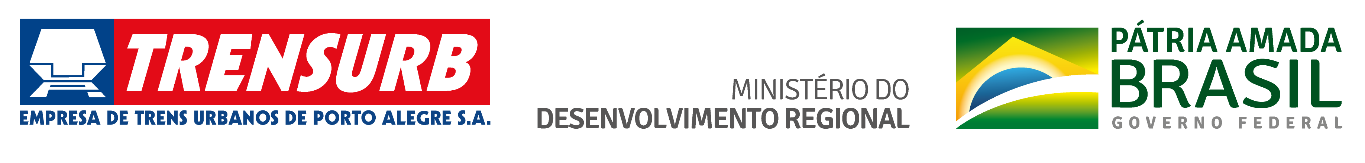  BALANÇOS   PATRIMONIAIS  BALANÇOS   PATRIMONIAIS  BALANÇOS   PATRIMONIAIS  BALANÇOS   PATRIMONIAIS  BALANÇOS   PATRIMONIAIS  BALANÇOS   PATRIMONIAIS  BALANÇOS   PATRIMONIAIS  BALANÇOS   PATRIMONIAIS  BALANÇOS   PATRIMONIAIS  BALANÇOS   PATRIMONIAIS  BALANÇOS   PATRIMONIAIS  BALANÇOS   PATRIMONIAIS  BALANÇOS   PATRIMONIAIS  BALANÇOS   PATRIMONIAIS  BALANÇOS   PATRIMONIAIS  BALANÇOS   PATRIMONIAIS  BALANÇOS   PATRIMONIAIS  BALANÇOS   PATRIMONIAIS  BALANÇOS   PATRIMONIAIS  BALANÇOS   PATRIMONIAIS  BALANÇOS   PATRIMONIAIS  BALANÇOS   PATRIMONIAIS  BALANÇOS   PATRIMONIAIS  BALANÇOS   PATRIMONIAIS  BALANÇOS   PATRIMONIAIS EM 31 DE DEZEMBRO DE 2020 E 2019EM 31 DE DEZEMBRO DE 2020 E 2019EM 31 DE DEZEMBRO DE 2020 E 2019EM 31 DE DEZEMBRO DE 2020 E 2019EM 31 DE DEZEMBRO DE 2020 E 2019EM 31 DE DEZEMBRO DE 2020 E 2019EM 31 DE DEZEMBRO DE 2020 E 2019EM 31 DE DEZEMBRO DE 2020 E 2019EM 31 DE DEZEMBRO DE 2020 E 2019EM 31 DE DEZEMBRO DE 2020 E 2019EM 31 DE DEZEMBRO DE 2020 E 2019EM 31 DE DEZEMBRO DE 2020 E 2019EM 31 DE DEZEMBRO DE 2020 E 2019EM 31 DE DEZEMBRO DE 2020 E 2019EM 31 DE DEZEMBRO DE 2020 E 2019EM 31 DE DEZEMBRO DE 2020 E 2019EM 31 DE DEZEMBRO DE 2020 E 2019EM 31 DE DEZEMBRO DE 2020 E 2019EM 31 DE DEZEMBRO DE 2020 E 2019EM 31 DE DEZEMBRO DE 2020 E 2019EM 31 DE DEZEMBRO DE 2020 E 2019EM 31 DE DEZEMBRO DE 2020 E 2019EM 31 DE DEZEMBRO DE 2020 E 2019EM 31 DE DEZEMBRO DE 2020 E 2019EM 31 DE DEZEMBRO DE 2020 E 2019(Valores expressos em Reais)(Valores expressos em Reais)(Valores expressos em Reais)(Valores expressos em Reais)(Valores expressos em Reais)(Valores expressos em Reais)(Valores expressos em Reais)(Valores expressos em Reais)(Valores expressos em Reais)(Valores expressos em Reais)(Valores expressos em Reais)(Valores expressos em Reais)(Valores expressos em Reais)(Valores expressos em Reais)(Valores expressos em Reais)(Valores expressos em Reais)(Valores expressos em Reais)(Valores expressos em Reais)(Valores expressos em Reais)(Valores expressos em Reais)(Valores expressos em Reais)(Valores expressos em Reais)(Valores expressos em Reais)(Valores expressos em Reais)(Valores expressos em Reais)ATIVOATIVOATIVOATIVOATIVOATIVOATIVOATIVOATIVOATIVOATIVOPASSIVO E PATRIMÔNIO LÍQUIDOPASSIVO E PATRIMÔNIO LÍQUIDOPASSIVO E PATRIMÔNIO LÍQUIDOPASSIVO E PATRIMÔNIO LÍQUIDOPASSIVO E PATRIMÔNIO LÍQUIDOPASSIVO E PATRIMÔNIO LÍQUIDOPASSIVO E PATRIMÔNIO LÍQUIDOPASSIVO E PATRIMÔNIO LÍQUIDOPASSIVO E PATRIMÔNIO LÍQUIDOPASSIVO E PATRIMÔNIO LÍQUIDOPASSIVO E PATRIMÔNIO LÍQUIDOPASSIVO E PATRIMÔNIO LÍQUIDOPASSIVO E PATRIMÔNIO LÍQUIDONOTANOTA2020202020202019
(Reapresentado)2019
(Reapresentado)2019
(Reapresentado)NOTANOTA2020202020202019
(Reapresentado)2019
(Reapresentado)2019
(Reapresentado)ATIVO CIRCULANTEPASSIVO CIRCULANTE   Caixa e equivalentes de caixa55              172.972.671               172.972.671               172.972.671               236.834.247               236.834.247               236.834.247    Fornecedores1515               18.880.592                18.880.592                18.880.592                24.387.349                24.387.349                24.387.349    Créditos a receber66                 2.113.403                  2.113.403                  2.113.403                  2.301.701                  2.301.701                  2.301.701    Impostos e taxas a recolher                    209.699                    209.699                    209.699                     346.311                     346.311                     346.311    Subvenções - SIAFI conta com vinculação de pagto77                 7.174.913                  7.174.913                  7.174.913                  6.298.754                  6.298.754                  6.298.754    Contribuições sociais a recolher                3.718.979                 3.718.979                 3.718.979                  4.144.290                  4.144.290                  4.144.290    Adiantamento de férias e débitos de empregados88                 3.528.567                  3.528.567                  3.528.567                  3.813.179                  3.813.179                  3.813.179    IRPJ/CSLL a Pagar                            -                               -                               -                       668.976                     668.976                     668.976    Adiantamento de fornecedores                      97.287                       97.287                       97.287                        1.941                        1.941                        1.941    Obrigações trabalhistas1616               18.140.690                18.140.690                18.140.690                14.138.923                14.138.923                14.138.923    Direitos a receber99                    212.776                     212.776                     212.776                     275.931                     275.931                     275.931    Adiantamento de clientes1717                2.738.931                 2.738.931                 2.738.931                  1.756.463                  1.756.463                  1.756.463    Impostos a recuperar                            -                               -                               -                       347.232                     347.232                     347.232    Credores por convênios1818                1.048.961                 1.048.961                 1.048.961                     998.137                     998.137                     998.137    Estoques1010               16.803.680                16.803.680                16.803.680                19.933.790                19.933.790                19.933.790    Credores por depósitos                     93.482                      93.482                      93.482                       92.193                       92.193                       92.193    Despesas do exercício seguinte                    177.825                     177.825                     177.825                     348.304                     348.304                     348.304    Plano de Previdência-Equac. 26c26c                   440.442                    440.442                    440.442                     370.314                     370.314                     370.314               203.081.124               203.081.124               203.081.124               270.155.080               270.155.080               270.155.080                45.271.776                45.271.776                45.271.776                46.902.955                46.902.955                46.902.955 ATIVO NÃO CIRCULANTEPASSIVO NÃO CIRCULANTE   Realizável a longo prazo   Provisão IR/CS diferido13c13c               17.363.887                17.363.887                17.363.887                18.496.739                18.496.739                18.496.739           Aplicação em títulos e valores mobiliários                          675                           675                           675                           675                           675                           675    Adiantamentos para aumento de capital21a21a                   590.643                    590.643                    590.643                33.936.588                33.936.588                33.936.588           Depósitos judiciais1111               18.476.337                18.476.337                18.476.337                20.988.399                20.988.399                20.988.399    Plano de Previdência - Equacionamento 26c26c                1.452.049                 1.452.049                 1.452.049                  1.820.711                  1.820.711                  1.820.711           Débitos de empregados88                    118.841                     118.841                     118.841                     212.729                     212.729                     212.729    Obrigações Trabalhistas1616                   686.688                    686.688                    686.688                               -                               -                               -           Garantias à Juizo1212               28.244.244                28.244.244                28.244.244                35.448.285                35.448.285                35.448.285    Provisão para contingências trabalhistas19a19a               95.727.104                95.727.104                95.727.104               123.840.589               123.840.589               123.840.589           Penhora s/ receita própria1212                    461.127                     461.127                     461.127                     519.038                     519.038                     519.038    Provisão para contingências cíveis19b19b               23.835.766                23.835.766                23.835.766                19.762.532                19.762.532                19.762.532                47.301.224                47.301.224                47.301.224                57.169.127                57.169.127                57.169.127              139.656.137              139.656.137              139.656.137               197.857.160               197.857.160               197.857.160 PATRIMÔNIO LÍQUIDO2020   Capital social20a20a          2.014.563.144           2.014.563.144           2.014.563.144            2.014.563.144            2.014.563.144            2.014.563.144    Adiantamentos para aumento de capital21a21a               67.429.571                67.429.571                67.429.571                27.906.441                27.906.441                27.906.441    Investimentos em participações societárias                      22.696                       22.696                       22.696                       22.696                       22.696                       22.696    Ajuste avaliação patrimonial13b13b               33.706.141                33.706.141                33.706.141                35.905.205                35.905.205                35.905.205    Imobilizado1313           1.292.732.673            1.292.732.673            1.292.732.673            1.339.143.787            1.339.143.787            1.339.143.787    Prejuízos acumulados (754.281.813) (754.281.813) (754.281.813) (651.607.828) (651.607.828) (651.607.828)   Intangível1414                 3.207.239                  3.207.239                  3.207.239                  5.036.387                  5.036.387                  5.036.387           1.361.417.043           1.361.417.043           1.361.417.043            1.426.766.962            1.426.766.962            1.426.766.962            1.295.962.608            1.295.962.608            1.295.962.608            1.344.202.871            1.344.202.871            1.344.202.871            1.343.263.832            1.343.263.832            1.343.263.832            1.401.371.997            1.401.371.997            1.401.371.997 TOTAL DO ATIVO           1.546.344.956            1.546.344.956            1.546.344.956            1.671.527.077            1.671.527.077            1.671.527.077              TOTAL DO PASSIVO E DO PATRIMÔNIO LÍQUIDO          1.546.344.956           1.546.344.956           1.546.344.956            1.671.527.077            1.671.527.077            1.671.527.077 (As notas explicativas da Administração são parte integrante das demonstrações financeiras.)(As notas explicativas da Administração são parte integrante das demonstrações financeiras.)(As notas explicativas da Administração são parte integrante das demonstrações financeiras.)(As notas explicativas da Administração são parte integrante das demonstrações financeiras.)(As notas explicativas da Administração são parte integrante das demonstrações financeiras.)(As notas explicativas da Administração são parte integrante das demonstrações financeiras.)(As notas explicativas da Administração são parte integrante das demonstrações financeiras.)(As notas explicativas da Administração são parte integrante das demonstrações financeiras.)(As notas explicativas da Administração são parte integrante das demonstrações financeiras.)(As notas explicativas da Administração são parte integrante das demonstrações financeiras.)(As notas explicativas da Administração são parte integrante das demonstrações financeiras.)(As notas explicativas da Administração são parte integrante das demonstrações financeiras.)(As notas explicativas da Administração são parte integrante das demonstrações financeiras.)(As notas explicativas da Administração são parte integrante das demonstrações financeiras.)(As notas explicativas da Administração são parte integrante das demonstrações financeiras.)(As notas explicativas da Administração são parte integrante das demonstrações financeiras.)(As notas explicativas da Administração são parte integrante das demonstrações financeiras.)(As notas explicativas da Administração são parte integrante das demonstrações financeiras.)(As notas explicativas da Administração são parte integrante das demonstrações financeiras.)(As notas explicativas da Administração são parte integrante das demonstrações financeiras.)(As notas explicativas da Administração são parte integrante das demonstrações financeiras.)(As notas explicativas da Administração são parte integrante das demonstrações financeiras.)(As notas explicativas da Administração são parte integrante das demonstrações financeiras.)(As notas explicativas da Administração são parte integrante das demonstrações financeiras.)(As notas explicativas da Administração são parte integrante das demonstrações financeiras.)(As notas explicativas da Administração são parte integrante das demonstrações financeiras.)DEMONSTRAÇÕES DE RESULTADO DO EXERCICIODEMONSTRAÇÕES DE RESULTADO DO EXERCICIODEMONSTRAÇÕES DE RESULTADO DO EXERCICIODEMONSTRAÇÕES DE RESULTADO DO EXERCICIODEMONSTRAÇÕES DE RESULTADO DO EXERCICIODEMONSTRAÇÕES DE RESULTADO DO EXERCICIOEM 31 DE DEZEMBRO DE 2020 E 2019EM 31 DE DEZEMBRO DE 2020 E 2019EM 31 DE DEZEMBRO DE 2020 E 2019EM 31 DE DEZEMBRO DE 2020 E 2019EM 31 DE DEZEMBRO DE 2020 E 2019EM 31 DE DEZEMBRO DE 2020 E 2019(Valores expressos em Reais 1)(Valores expressos em Reais 1)(Valores expressos em Reais 1)(Valores expressos em Reais 1)(Valores expressos em Reais 1)(Valores expressos em Reais 1)NOTAS20202019
(Reapresentado)NOTARECEITA LÍQUIDA2295.517.115 176.182.868      Custo dos serviços prestados23 (244.653.605) (251.676.228)PREJUIZO BRUTO (149.136.491) (75.493.360)   Despesas operacionais         Despesas gerais e administrativas24 (81.256.425) (79.036.988)         Outras receitas e despesas985.909 14.690.183              Condenações Trabalhistas (20.621.020) (2.922.208)          Provisão/ Reversão ações trabalhistas19a      24.579.222          10.759.237           Provisão/Reversão ações cíveis19b (4.180.016)4.996.503           Outras receitas (despesas) operacionais, líquidas        1.207.723 1.856.651  (80.270.516) (64.346.805)PREJUIZO ANTES DO RESULTADO FINANCEIRO (229.407.007) (139.840.165)RESULTADO FINANCEIRO, LIQUIDO16.728.063  (1.943.574)          Receitas financeiras517.667.768 17.564.217           Despesas financeiras 21a (939.705) (19.507.791)SUBVENÇÕES DO TESOURO NACIONAL21b107.401.971 268.138.202 RESULTADO OPERACIONAL (105.276.974)126.354.463 RESULTADO ANTES DO IMPOSTO DE RENDA 
        E CONTRIBUIÇÃO SOCIAL (105.276.974)126.354.463 PROVISÃO IMPOSTO DE RENDA E CONTRIBUIÇÃO SOCIAL (728.928) (9.817.833)LUCRO (PREJUÍZO) LÍQUIDO DO EXERCÍCIO (106.005.901)116.536.630 Resultado por ação do capital social(0,0111)0,0122 (As notas explicativas da Administração são parte integrante das demonstrações financeiras.)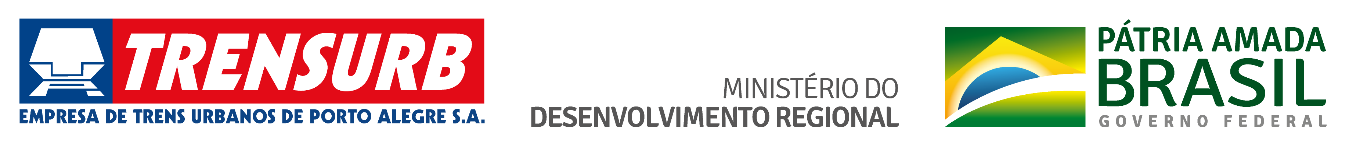 DEMONSTRAÇÕES DO RESULTADO ABRANGENTEDEMONSTRAÇÕES DO RESULTADO ABRANGENTEDEMONSTRAÇÕES DO RESULTADO ABRANGENTEDEMONSTRAÇÕES DO RESULTADO ABRANGENTEEM 31 DE DEZEMBRO DE 2020 E 2019EM 31 DE DEZEMBRO DE 2020 E 2019EM 31 DE DEZEMBRO DE 2020 E 2019EM 31 DE DEZEMBRO DE 2020 E 2019(Valores expressos em Reais 1)(Valores expressos em Reais 1)(Valores expressos em Reais 1)(Valores expressos em Reais 1)20202019
(Reapresentado)LUCRO (PREJUÍZO) LÍQUIDO DO EXERCÍCIO      (106.005.901)             116.536.630    Outros resultados abrangentes                      -                               -   TOTAL DO RESULTADO ABRANGENTE DO EXERCÍCIO      (106.005.901)             116.536.630 (As notas explicativas da Administração são parte integrante das demonstrações financeiras.)(As notas explicativas da Administração são parte integrante das demonstrações financeiras.)(As notas explicativas da Administração são parte integrante das demonstrações financeiras.)(As notas explicativas da Administração são parte integrante das demonstrações financeiras.)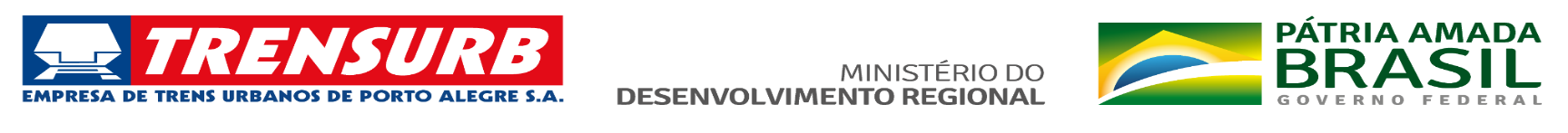 DEMONSTRAÇÕES DAS MUTAÇÕES DO PATRIMÔNIO LÍQUIDODEMONSTRAÇÕES DAS MUTAÇÕES DO PATRIMÔNIO LÍQUIDODEMONSTRAÇÕES DAS MUTAÇÕES DO PATRIMÔNIO LÍQUIDODEMONSTRAÇÕES DAS MUTAÇÕES DO PATRIMÔNIO LÍQUIDODEMONSTRAÇÕES DAS MUTAÇÕES DO PATRIMÔNIO LÍQUIDODEMONSTRAÇÕES DAS MUTAÇÕES DO PATRIMÔNIO LÍQUIDODEMONSTRAÇÕES DAS MUTAÇÕES DO PATRIMÔNIO LÍQUIDODEMONSTRAÇÕES DAS MUTAÇÕES DO PATRIMÔNIO LÍQUIDODEMONSTRAÇÕES DAS MUTAÇÕES DO PATRIMÔNIO LÍQUIDODEMONSTRAÇÕES DAS MUTAÇÕES DO PATRIMÔNIO LÍQUIDODEMONSTRAÇÕES DAS MUTAÇÕES DO PATRIMÔNIO LÍQUIDODEMONSTRAÇÕES DAS MUTAÇÕES DO PATRIMÔNIO LÍQUIDOEM 31 DE DEZEMBRO DE 2020 E 2019EM 31 DE DEZEMBRO DE 2020 E 2019EM 31 DE DEZEMBRO DE 2020 E 2019EM 31 DE DEZEMBRO DE 2020 E 2019EM 31 DE DEZEMBRO DE 2020 E 2019EM 31 DE DEZEMBRO DE 2020 E 2019EM 31 DE DEZEMBRO DE 2020 E 2019EM 31 DE DEZEMBRO DE 2020 E 2019EM 31 DE DEZEMBRO DE 2020 E 2019EM 31 DE DEZEMBRO DE 2020 E 2019EM 31 DE DEZEMBRO DE 2020 E 2019EM 31 DE DEZEMBRO DE 2020 E 2019(Valores expressos em Reais 1)(Valores expressos em Reais 1)(Valores expressos em Reais 1)(Valores expressos em Reais 1)(Valores expressos em Reais 1)(Valores expressos em Reais 1)(Valores expressos em Reais 1)(Valores expressos em Reais 1)(Valores expressos em Reais 1)(Valores expressos em Reais 1)(Valores expressos em Reais 1)(Valores expressos em Reais 1)CAPITAL SOCIALADIANTAMENTO PARA FUTURO AUMENTO DE CAPITALAJUSTE DE AVALIAÇÃO PATRIMONIALPREJUÍZOS ACUMULADOSTOTALTOTALCAPITAL SOCIALADIANTAMENTO PARA FUTURO AUMENTO DE CAPITALAJUSTE DE AVALIAÇÃO PATRIMONIALPREJUÍZOS ACUMULADOSTOTALTOTALNOTACAPITAL SOCIALADIANTAMENTO PARA FUTURO AUMENTO DE CAPITALAJUSTE DE AVALIAÇÃO PATRIMONIALPREJUÍZOS ACUMULADOSTOTALTOTAL SALDO EM 31 DE DEZEMBRO DE 20181.673.424.165  - 38.623.191  (772.262.618)939.784.738 939.784.738 Adiantamento para futuro aumento de capital - 27.906.441  -  - 27.906.441 27.906.441 Aumento de Capital341.138.979  - -  - 341.138.979 341.138.979      Por incorporação de créditos341.138.979  - - 341.138.979 341.138.979 Total do resultado abrangente -  -  (2.717.985)120.654.790 117.936.805 117.936.805 Resultado do exercício -  - - 116.536.630 116.536.630 116.536.630     Ajuste avaliação patrimonial -  -  (2.717.985)4.118.160 1.400.175 1.400.175         Realização da reserva do custo atribuído13b -  -  (4.118.160)4.118.160  -  -         Realização IRPJ/CSLL da reserva do custo atribuído13b  -  - 1.400.175  - 1.400.175 1.400.175  SALDO EM 31 DE DEZEMBRO DE 2019 (Reapresentado)2.014.563.144 27.906.441 35.905.205  (651.607.828)1.426.766.962 1.426.766.962 Adiantamento para futuro aumento de capital - 39.523.130  -  - 39.523.130 39.523.130 Total do resultado abrangente -  -  (2.199.064) (102.673.985) (104.873.049) (104.873.049)Resultado do exercício -  -  -  (106.005.901) (106.005.901) (106.005.901)    Ajuste avaliação patrimonial -  -  (2.199.064)3.331.916 1.132.853 1.132.853         Realização da reserva do custo atribuído13c  -  -  (3.331.916)3.331.916  -  -         Realização IRPJ/CSLL da reserva do custo atribuído13c  -  - 1.132.853  - 1.132.853 1.132.853  SALDO EM 31 DE DEZEMBRO DE 20202.014.563.144 67.429.571 33.706.141  (754.281.813)1.361.417.043 1.361.417.043 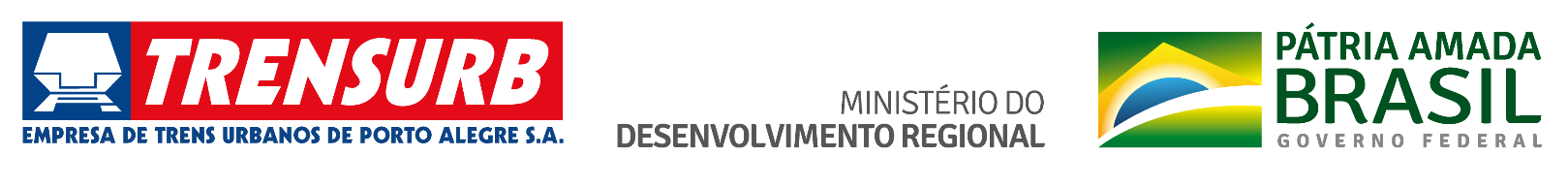 DEMONSTRAÇÕES DOS FLUXOS DE CAIXA DEMONSTRAÇÕES DOS FLUXOS DE CAIXA DEMONSTRAÇÕES DOS FLUXOS DE CAIXA DEMONSTRAÇÕES DOS FLUXOS DE CAIXA DEMONSTRAÇÕES DOS FLUXOS DE CAIXA DEMONSTRAÇÕES DOS FLUXOS DE CAIXA DEMONSTRAÇÕES DOS FLUXOS DE CAIXA DEMONSTRAÇÕES DOS FLUXOS DE CAIXA DEMONSTRAÇÕES DOS FLUXOS DE CAIXA DEMONSTRAÇÕES DOS FLUXOS DE CAIXA DEMONSTRAÇÕES DOS FLUXOS DE CAIXA DEMONSTRAÇÕES DOS FLUXOS DE CAIXA DEMONSTRAÇÕES DOS FLUXOS DE CAIXA DEMONSTRAÇÕES DOS FLUXOS DE CAIXA DEMONSTRAÇÕES DOS FLUXOS DE CAIXA DEMONSTRAÇÕES DOS FLUXOS DE CAIXA EM 31 DE DEZEMBRO DE 2020 E 2019EM 31 DE DEZEMBRO DE 2020 E 2019EM 31 DE DEZEMBRO DE 2020 E 2019EM 31 DE DEZEMBRO DE 2020 E 2019EM 31 DE DEZEMBRO DE 2020 E 2019EM 31 DE DEZEMBRO DE 2020 E 2019EM 31 DE DEZEMBRO DE 2020 E 2019EM 31 DE DEZEMBRO DE 2020 E 2019EM 31 DE DEZEMBRO DE 2020 E 2019EM 31 DE DEZEMBRO DE 2020 E 2019EM 31 DE DEZEMBRO DE 2020 E 2019EM 31 DE DEZEMBRO DE 2020 E 2019EM 31 DE DEZEMBRO DE 2020 E 2019EM 31 DE DEZEMBRO DE 2020 E 2019EM 31 DE DEZEMBRO DE 2020 E 2019EM 31 DE DEZEMBRO DE 2020 E 2019(Valores expressos em Reais 1)(Valores expressos em Reais 1)(Valores expressos em Reais 1)(Valores expressos em Reais 1)(Valores expressos em Reais 1)(Valores expressos em Reais 1)(Valores expressos em Reais 1)(Valores expressos em Reais 1)(Valores expressos em Reais 1)(Valores expressos em Reais 1)(Valores expressos em Reais 1)(Valores expressos em Reais 1)(Valores expressos em Reais 1)(Valores expressos em Reais 1)(Valores expressos em Reais 1)(Valores expressos em Reais 1)NOTANOTA2020202020202019
(Reapresentado)2019
(Reapresentado)2019
(Reapresentado)    LUCRO (PREJUÍZO) LÍQUIDO DO EXERCÍCIO (106.005.901) (106.005.901) (106.005.901)116.536.630 116.536.630 116.536.630     AJUSTADO POR:        Depreciação e Amortização51.916.941 51.916.941 51.916.941 51.575.390 51.575.390 51.575.390         Baixa de bens do ativo imobilizado777.395 777.395 777.395  -  -  -         Juros atualização financeira sobre adiantamento capital21a21a934.551 934.551 934.551 19.469.303 19.469.303 19.469.303         Constituições/Reversão Provisões Trabalhistas e Cíveis (20.399.207) (20.399.207) (20.399.207) (15.755.740) (15.755.740) (15.755.740)        Provisão para IRPJ e CSSL728.928 728.928 728.928 9.817.833 9.817.833 9.817.833  (72.047.293) (72.047.293) (72.047.293)181.643.417 181.643.417 181.643.417     (AUMENTO) REDUÇÃO DE ATIVOS        Créditos a receber188.298 188.298 188.298  (842.480) (842.480) (842.480)        Subvenções - SIAFI conta com vinculação de pagamento (876.159) (876.159) (876.159)1.056.899 1.056.899 1.056.899         Estoques3.130.109 3.130.109 3.130.109  (3.125.494) (3.125.494) (3.125.494)        Impostos a recuperar347.232 347.232 347.232 8.463.147 8.463.147 8.463.147         Depósitos, Penhoras e Garantias Judiciais9.774.014 9.774.014 9.774.014  (13.370.659) (13.370.659) (13.370.659)        Demais contas de Ativo516.789 516.789 516.789  (479.755) (479.755) (479.755)13.080.282 13.080.282 13.080.282  (8.298.342) (8.298.342) (8.298.342)    AUMENTO (REDUÇÃO) DE PASSIVOS        Fornecedores (5.506.757) (5.506.757) (5.506.757)2.579.809 2.579.809 2.579.809         Impostos e taxas a recolher  (141.542) (141.542) (141.542)34.218 34.218 34.218         Contribuições sociais a recolher (420.381) (420.381) (420.381)262.817 262.817 262.817         IRPJ/CSLL pagos (1.397.904) (1.397.904) (1.397.904) (9.148.857) (9.148.857) (9.148.857)        Obrigações trabalhistas, férias e encargos3.539.955 3.539.955 3.539.955 665.632 665.632 665.632         Contingências trabalhistas e cíveis pagas (3.641.045) (3.641.045) (3.641.045) (60.704.810) (60.704.810) (60.704.810)        Credores por convênios e depósitos2.272.886 2.272.886 2.272.886 799.280 799.280 799.280         Plano de Previdência - Equacionamento  (388.338) (388.338) (388.338) (1.015.905) (1.015.905) (1.015.905) (5.683.126) (5.683.126) (5.683.126) (66.527.817) (66.527.817) (66.527.817)        Caixa Líquido Consumido nas Atividades Operacionais          (64.650.137)          (64.650.137)          (64.650.137)              106.817.258               106.817.258               106.817.258 FLUXO DE CAIXA DAS ATIVIDADES DE INVESTIMENTOS       Aquisições de ativo imobilizado e intangível13/1413/14 (4.454.073) (4.454.073) (4.454.073) (9.844.705) (9.844.705) (9.844.705)       Caixa Líquido Aplicado nas Atividades de Investimentos (4.454.073) (4.454.073) (4.454.073) (9.844.705) (9.844.705) (9.844.705)FLUXO DE CAIXA DAS ATIVIDADES DE FINANCIAMENTO       Recursos recebidos para aumento de capital21a21a5.242.634 5.242.634 5.242.634 7.886.867 7.886.867 7.886.867        Líquido Caixa Gerado pelas Atividades de Financiamento5.242.634 5.242.634 5.242.634 7.886.867 7.886.867 7.886.867 AUMENTO (REDUÇÃO) LÍQUIDO DE CAIXA E EQUIVALENTES DE CAIXA55 (63.861.575) (63.861.575) (63.861.575)104.859.420 104.859.420 104.859.420        Caixa e equivalentes de caixa no início do exercício236.834.247 236.834.247 236.834.247 131.974.827 131.974.827 131.974.827        Caixa e equivalentes de caixa ao fim do exercício172.972.671172.972.671172.972.671236.834.247236.834.247236.834.247(As notas explicativas da Administração são parte integrante das demonstrações financeiras.)(As notas explicativas da Administração são parte integrante das demonstrações financeiras.)(As notas explicativas da Administração são parte integrante das demonstrações financeiras.)(As notas explicativas da Administração são parte integrante das demonstrações financeiras.)(As notas explicativas da Administração são parte integrante das demonstrações financeiras.)(As notas explicativas da Administração são parte integrante das demonstrações financeiras.)(As notas explicativas da Administração são parte integrante das demonstrações financeiras.)(As notas explicativas da Administração são parte integrante das demonstrações financeiras.)(As notas explicativas da Administração são parte integrante das demonstrações financeiras.)(As notas explicativas da Administração são parte integrante das demonstrações financeiras.)(As notas explicativas da Administração são parte integrante das demonstrações financeiras.)(As notas explicativas da Administração são parte integrante das demonstrações financeiras.)(As notas explicativas da Administração são parte integrante das demonstrações financeiras.)(As notas explicativas da Administração são parte integrante das demonstrações financeiras.)(As notas explicativas da Administração são parte integrante das demonstrações financeiras.)(As notas explicativas da Administração são parte integrante das demonstrações financeiras.)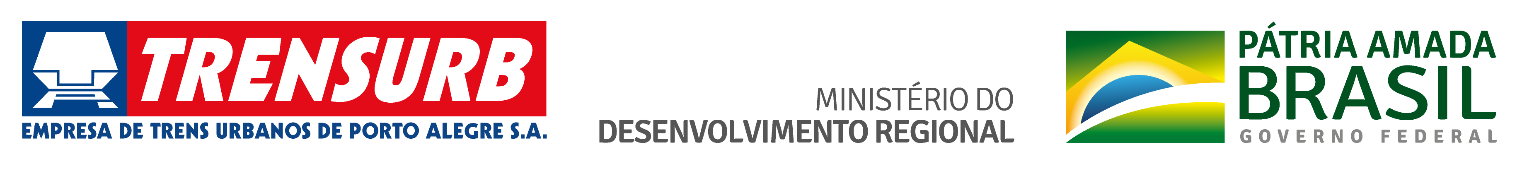 DEMONSTRAÇÕES DO VALOR ADICIONADODEMONSTRAÇÕES DO VALOR ADICIONADODEMONSTRAÇÕES DO VALOR ADICIONADODEMONSTRAÇÕES DO VALOR ADICIONADODEMONSTRAÇÕES DO VALOR ADICIONADODEMONSTRAÇÕES DO VALOR ADICIONADODEMONSTRAÇÕES DO VALOR ADICIONADODEMONSTRAÇÕES DO VALOR ADICIONADODEMONSTRAÇÕES DO VALOR ADICIONADODEMONSTRAÇÕES DO VALOR ADICIONADODEMONSTRAÇÕES DO VALOR ADICIONADODEMONSTRAÇÕES DO VALOR ADICIONADODEMONSTRAÇÕES DO VALOR ADICIONADODEMONSTRAÇÕES DO VALOR ADICIONADOEM 31 DE DEZEMBRO DE 2020 E 2019EM 31 DE DEZEMBRO DE 2020 E 2019EM 31 DE DEZEMBRO DE 2020 E 2019EM 31 DE DEZEMBRO DE 2020 E 2019EM 31 DE DEZEMBRO DE 2020 E 2019EM 31 DE DEZEMBRO DE 2020 E 2019EM 31 DE DEZEMBRO DE 2020 E 2019EM 31 DE DEZEMBRO DE 2020 E 2019EM 31 DE DEZEMBRO DE 2020 E 2019EM 31 DE DEZEMBRO DE 2020 E 2019EM 31 DE DEZEMBRO DE 2020 E 2019EM 31 DE DEZEMBRO DE 2020 E 2019EM 31 DE DEZEMBRO DE 2020 E 2019EM 31 DE DEZEMBRO DE 2020 E 2019(Valores expressos em Reais 1)(Valores expressos em Reais 1)(Valores expressos em Reais 1)(Valores expressos em Reais 1)(Valores expressos em Reais 1)(Valores expressos em Reais 1)(Valores expressos em Reais 1)(Valores expressos em Reais 1)(Valores expressos em Reais 1)(Valores expressos em Reais 1)(Valores expressos em Reais 1)(Valores expressos em Reais 1)(Valores expressos em Reais 1)(Valores expressos em Reais 1)20202020202020202019
(Reapresentado)2019
(Reapresentado)2019
(Reapresentado)     Receita de prestação de serviços     Receita de prestação de serviços      93.235.780       93.235.780       93.235.780       93.235.780           172.706.715           172.706.715           172.706.715      Receita de aluguéis, arrendamentos e concessões     Receita de aluguéis, arrendamentos e concessões        2.513.868         2.513.868         2.513.868         2.513.868               3.833.655               3.833.655               3.833.655      Outras receitas e despesas líquidas     Outras receitas e despesas líquidas     (14.870.880)     (14.870.880)     (14.870.880)     (14.870.880)              1.856.651               1.856.651               1.856.651      Provisões trabalhistas e cíveis     Provisões trabalhistas e cíveis20.399.206 20.399.206 20.399.206 20.399.206 15.755.740 15.755.740 15.755.740     101.277.973     101.277.973     101.277.973     101.277.973           194.152.762           194.152.762           194.152.762 INSUMOS ADQUIRIDOS DE TERCEIROSINSUMOS ADQUIRIDOS DE TERCEIROS     Materiais consumidos     Materiais consumidos (5.944.586) (5.944.586) (5.944.586) (5.944.586) (11.017.257) (11.017.257) (11.017.257)     Energia, serviços de terceiros, outras despesas operacionais     Energia, serviços de terceiros, outras despesas operacionais (98.060.917) (98.060.917) (98.060.917) (98.060.917) (92.981.044) (92.981.044) (92.981.044)     Perda na realização de ativos     Perda na realização de ativos254.628 254.628 254.628 254.628  (112.315) (112.315) (112.315) (103.750.875) (103.750.875) (103.750.875) (103.750.875) (104.110.616) (104.110.616) (104.110.616)VALOR ADICIONADO BRUTOVALOR ADICIONADO BRUTO       (2.472.902)       (2.472.902)       (2.472.902)       (2.472.902)            90.042.145             90.042.145             90.042.145      Depreciação e amortização     Depreciação e amortização (52.462.049) (52.462.049) (52.462.049) (52.462.049) (51.575.390) (51.575.390) (51.575.390)VALOR ADICIONADO LÍQUIDO PRODUZIDO PELA ENTIDADEVALOR ADICIONADO LÍQUIDO PRODUZIDO PELA ENTIDADE (54.934.951) (54.934.951) (54.934.951) (54.934.951)38.466.755 38.466.755 38.466.755 VALOR ADICIONADO RECEBIDO EM TRANSFERÊNCIAVALOR ADICIONADO RECEBIDO EM TRANSFERÊNCIA     Receitas de Subvenções      Receitas de Subvenções     107.401.971     107.401.971     107.401.971     107.401.971           268.138.202           268.138.202           268.138.202      Receitas financeiras     Receitas financeiras      17.667.768       17.667.768       17.667.768       17.667.768             17.564.217             17.564.217             17.564.217     125.069.738     125.069.738     125.069.738     125.069.738           285.702.419           285.702.419           285.702.419 VALOR ADICIONADO TOTAL A DISTRIBUIRVALOR ADICIONADO TOTAL A DISTRIBUIR      70.134.788       70.134.788       70.134.788       70.134.788           324.169.174           324.169.174           324.169.174 DISTRIBUIÇÃO DO VALOR ADICIONADODISTRIBUIÇÃO DO VALOR ADICIONADO      70.134.788       70.134.788       70.134.788       70.134.788           324.169.174           324.169.174           324.169.174      Pessoal e encargos     Pessoal e encargos        Remuneração direta        Remuneração direta    121.943.504     121.943.504     121.943.504     121.943.504           123.462.314           123.462.314           123.462.314         Benefícios        Benefícios      24.927.644       24.927.644       24.927.644       24.927.644             23.818.214             23.818.214             23.818.214         FGTS        FGTS        9.399.838         9.399.838         9.399.838         9.399.838               9.492.339               9.492.339               9.492.339     156.270.986     156.270.986     156.270.986     156.270.986           156.772.867           156.772.867           156.772.867      Impostos, taxas e contribuições     Impostos, taxas e contribuições        Federais        Federais      16.837.759       16.837.759       16.837.759       16.837.759             29.158.007             29.158.007             29.158.007         Estaduais        Estaduais           295.534            295.534            295.534            295.534                   73.011                   73.011                   73.011         Municipais        Municipais            22.446             22.446             22.446             22.446                   13.293                   13.293                   13.293       17.155.739       17.155.739       17.155.739       17.155.739             29.244.310             29.244.310             29.244.310      Remuneração de capitais de terceiros     Remuneração de capitais de terceiros        Juros        Juros              5.154               5.154               5.154               5.154                   38.488                   38.488                   38.488         Aluguéis        Aluguéis        1.774.259         1.774.259         1.774.259         1.774.259               2.107.575               2.107.575               2.107.575         1.779.414         1.779.414         1.779.414         1.779.414               2.146.064               2.146.064               2.146.064      Juros sobre adiantamento de capital     Juros sobre adiantamento de capital           934.551            934.551            934.551            934.551             19.469.303             19.469.303             19.469.303      Resultado retido     Resultado retido   (106.005.901)   (106.005.901)   (106.005.901)   (106.005.901)          116.536.630           116.536.630           116.536.630 (As notas explicativas da Administração são parte integrante das demonstrações financeiras.)(As notas explicativas da Administração são parte integrante das demonstrações financeiras.)(As notas explicativas da Administração são parte integrante das demonstrações financeiras.)(As notas explicativas da Administração são parte integrante das demonstrações financeiras.)(As notas explicativas da Administração são parte integrante das demonstrações financeiras.)(As notas explicativas da Administração são parte integrante das demonstrações financeiras.)(As notas explicativas da Administração são parte integrante das demonstrações financeiras.)(As notas explicativas da Administração são parte integrante das demonstrações financeiras.)(As notas explicativas da Administração são parte integrante das demonstrações financeiras.)(As notas explicativas da Administração são parte integrante das demonstrações financeiras.)(As notas explicativas da Administração são parte integrante das demonstrações financeiras.)(As notas explicativas da Administração são parte integrante das demonstrações financeiras.)(As notas explicativas da Administração são parte integrante das demonstrações financeiras.)(As notas explicativas da Administração são parte integrante das demonstrações financeiras.)BALANÇO PATRIMONIAL2019originalmenteAjustes /2019ATIVORef.apresentadoReclassific.reapresentadoATIVO CIRCULANTE   Estoques(I)        31.483.402            (11.549.613)                   19.933.790 Outros ativos circulantes      250.221.290                              -                  250.221.290       281.704.692            (11.549.613)                 270.155.080 ATIVO NÃO CIRCULANTERealizável a longo prazoImobilizado(I)   1.327.594.174             11.549.613               1.339.143.787         62.228.210                              -                    62.228.210    1.389.822.384             11.549.613               1.401.371.997 TOTAL DO ATIVO   1.671.527.076                              -               1.671.527.077 2019originalmenteAjustes /2019PASSIVO E PATRIMÔNIO LÍQUIDORef.apresentadoReclassific.reapresentadoPASSIVO CIRCULANTEPassivos circulantes        46.902.955                              -                    46.902.955         46.902.955                              -                    46.902.955 PASSIVO NÃO CIRCULANTEPassivos não circulantes      197.857.160                              -                  197.857.160       197.857.160                              -                  197.857.160 PATRIMÔNIO LÍQUIDOPatrimônio líquido   1.426.766.962               1.426.766.962    1.426.766.962               1.426.766.962 TOTAL DO PASSIVO E DO PATRIMÔNIO LÍQUIDO   1.671.527.077                              -               1.671.527.077 DEMONSTRAÇÃO DOS FLUXOS DE CAIXARef.2019 originalmente apresentadoAjustes / Reclassific.2019
(Reapresentado)LUCRO LÍQUIDO DO EXERCÍCIO116.536.630 -116.536.630 AJUSTADO POR:Recursos de Subvenção do Tesouro Nacional(II) (268.138.202)268.138.202  - Outros65.106.787 -65.106.787  (86.494.785)268.138.202 181.643.417 (AUMENTO) REDUÇÃO DE ATIVOS (8.298.342) -  (8.298.342)AUMENTO (REDUÇÃO) DE PASSIVOS (66.527.817) -  (66.527.817)Caixa Líquido (Consumido) / Aplicado nas Atividades Operacionais   (161.320.944)268.138.202 106.817.258 FLUXO DE CAIXA DAS ATIVIDADES DE INVESTIMENTOS       Aquisições de ativo imobilizado e intangível (9.844.705) -  (9.844.705)       Caixa Líquido Aplicado nas Atividades de Investimentos (9.844.705)- (9.844.705)FLUXO DE CAIXA DAS ATIVIDADES DE FINANCIAMENTO       Recursos recebidos para aumento de capital       7.886.867  - 7.886.867        Recursos de Subvenção do Tesouro Nacional(II)268.138.202  (268.138.202) - Caixa Líquido Gerado nas Atividades de Financiamento    276.025.069 (268.138.202)7.886.867 AUMENTO (REDUÇÃO) LÍQUIDA DE CAIXA E EQUIVALENTES DE CAIXA104.859.420  - 104.859.420        Caixa e equivalentes de caixa no início do exercício131.974.827  - 131.974.827        Caixa e equivalentes de caixa ao fim do exercício236.834.247 -236.834.247 20202019(reapresentado)Caixa 18.60018.000Valores em trânsito568.6811.037.965Aplicações de liquidez imediata172.385.390235.778.282172.972.671236.834.24720202019(reapresentado)Créditos de Utilização Bilhetagem Eletrônica756.6401.167.676Aluguéis, Arrendamentos, Concessões 1.659.9071.491.943(-)Provisão para risco de crédito(303.144)(357.918)2.113.4032.301.701Saldo Inicial Exercício357.918 (+) Provisão  - (-) Reversão (54.774) (-) Recebimento- Saldo Final Exercício303.1442020202020202019     (reapresentado)2019     (reapresentado)2019     (reapresentado)2019     (reapresentado)2019     (reapresentado)CirculanteNão CirculanteCirculanteNão CirculanteAdiantamento de férias  3.302.936                         -     3.573.976                         -   Adiantamento por insuf. de saldo (a)     147.123                         -        144.005                         -   Plano de Saúde (b)        67.729        118.841         25.655        212.729 Débitos de empregados         10.779                         -           69.543                         -     3.528.567        118.841   3.813.179        212.729 20202019(reapresentado)2019(reapresentado)Convênio Pessoal Cedido3.7087.192Depósitos e Cauções41.50741.17841.178Dividendos Juros a Receber/Outros Devedores9.63769.63769.637Devedores Infração Legal e Contratual157.924157.924157.924212.776275.931275.93120202019(reapresentado)Material de TUES e Veículos10.136.26311.898.510Material da Via Permanente2.918.3703.561.268Sistemas operacionais3.227.0873.639.409Materiais de expediente e administrativos771.309834.603Provisão de perda (a)(249.349)-16.803.68019.933.79020202019(reapresentado)Depósitos Judiciais Civeis23.76522.384Depósitos Judiciais Trabalhistas18.247.34020.714.313Processos Judiciais - Recursos Próprios205.232         251.702 18.476.33720.988.399Vida 20202019(reapresentado)útil (anos)CustoCorrigidoDepreciaçãoAcumuladaValor líquidoValor líquidoTerrenos-45.909.816-45.909.81641.918.379Edificações, estações e depósitos25,00263.985.076(72.658.052)191.327.024196.333.085Obras de arte (passarelas e viadutos)33,33167.034.314(71.783.640)95.250.67498.540.701Via permanente33,33604.946.676(130.131.226)474.815.450487.082.140Sistemas operacionais11,11324.134.479(142.153.605)181.980.874194.580.026Veículos ferroviários/aeromóvel20,00368.505.523(129.705.384)238.800.139246.936.124Veículos rodoviários3,031.678.988(708.506)970.4821.094.182Equip. proc. de dados4,555.874.635(4.754.080)1.120.5551.569.822Equip., máquinas e instrumentos7,6959.872.654(45.239.043)14.633.61114.768.360Instalações9,0929.601.126(10.667.180)18.933.94621.069.810Móveis e utensílios10,009.551.179(6.951.309)2.599.8702.931.957Benfeitorias em bens de terceiros5,8814.085.626(9.795.139)4.290.4874.621.100Imobilizado em curso-10.487.092-10.487.09216.085.448Impor.em andamento-63.040-63.04063.040Almoxarifado de bens imobilizados-11.549.613-11.549.61311.549.6131.917.279.837(624.547.164)1.292.732.6731.339.143.7872019(reapresentado)AdiçõesBaixasTransferências2020Custo corrigidoTerrenos41.918.379--3.991.43745.909.816Edificações, estações e depósitos263.408.686--576.390263.985.076Obras de arte (passarelas e viadutos)167.034.314---167.034.314Via permanente604.946.676---604.946.676Sistemas operacionais323.669.9931.295.375(552.233)(278.655)324.134.479Veículos ferroviários/aeromóvel367.867.486638.037--368.505.523Veículos rodoviários2.106.839-(427.851)-1.678.988Equip. processamento de dados6.840.58722.737(988.688)-5.874.635Equipamentos, máquinas e instrumentos57.291.98812.947(675.010)3.242.72959.872.654Instalações29.584.37249.969-(33.215)29.601.126Móveis e utensílios9.523.646291.355(263.822)-9.551.179Benfeitorias em bens de terceiros14.091.449-(5.823)-14.085.626Imobilizado em curso16.085.4481.900.330-(7.498.686)10.487.092Importações em andamento63.040---63.040Almoxarifado de bens imobilizados11.549.613---11.549.613TOTAL IMOBILIZADO CUSTO1.915.982.5164.210.750(2.913.428)-1.917.279.8372019(reapresentado)AdiçõesBaixasTransferências2020Depreciações acumuladasEdificações, estações e depósitos(67.075.601)(5.582.451)--(72.658.052)Obras de arte (passarelas e viadutos)(68.493.613)(3.290.027)--(71.783.640)Via permanente(117.864.536)(12.266.690)--(130.131.226)Sistemas operacionais(129.089.967)(13.286.210)222.572-(142.153.605)Veículos ferroviários/aeromóvel(120.931.362)(8.774.022)--(129.705.384)Equip. processamento de dados(5.270.765)(250.786)767.471-(4.754.080)Equipamentos, máquinas e instrumentos(42.523.628)(3.297.629)582.214-(45.239.043)Veículos rodoviários(1.012.657)(123.700)427.851-(708.506)Instalações(8.514.562)(2.152.618)--(10.667.180)Móveis e utensílios(6.591.689)(496.147)136.527-(6.951.309)Benfeitorias em bens de terceiros(9.470.349)(327.709)2.918-(9.795.139)Almoxarifado de bens imobilizados-----TOTAL DAS DEPRECIAÇÃO ACUMULADAS(576.838.728)(49.847.990)2.139.553-(624.547.165)TOTAL DO IMOBILIZADO1.339.143.787(45.637.240)(773.875)-1.292.732.6732020 Ativos Imobilizados  1.292.732.673 Ativos Intangíveis  3.207.239Total dos Ativos Componentes da UGC 1.295.939.912 Valor Justo  (*)1.477.602.480 Redução ao Valor recuperável -Vida20202019(reapresentado)útilCustoAmortizaçãoValorValorContas(anos)CorrigidoAcumuladalíquidolíquidoDireito de uso de imóveisIindefinida1.374.204  - 1.374.2041.374.204Direito de uso de telefonesindefinida1.596  - 1.5961.596Marcas e patentes104.872  (4.872)--Softwares512.734.161  (10.902.722)1.831.4393.660.587Outras dispêndios de informática1026.000  (26.000)--14.140.833 (10.933.594)3.207.2395.036.3872019(reapresentado)AdiçõesBaixasTransferências2020 Direito de uso de imóveis           1.374.204                     -                   -                         -            1.374.204 Direito de uso de telefones                 1.596                     -                   -                         -                  1.596 Marcas e Patentes                 4.872                     -                   -                         -                  4.872 Softwares         12.494.357           243.324           (3.520)                        -          12.734.161 Outras dispêndios de informática                26.000                     -                   -                         -                 26.000 TOTAL CUSTO       13.901.029         243.324          (3.520)                        -        14.140.833 2019(reapresentado)AdiçõesBaixasTransferências2020 Marcas e Patentes                (4.872)                    -                   -                         -                 (4.872)Softwares         (8.833.770)     (2.068.952)                  -                         -         (10.902.722)Outras dispêndios de informática              (26.000)                    -                   -                         -               (26.000)TOTAL DA AMORTIZAÇÃO         (8.864.642)    (2.068.952)                  -                         -       (10.933.594)TOTAL DO INTANGÍVEL          5.036.387     (1.825.628)         (3.520)                        -          3.207.239 Fornecedores Nacionais20202019Aquisições Trens11.919.39912.961.073Sistemas de energia e comunicação1.235.8544.084.551Prestação de serviços-146.134Energia Elétrica2.577.3703.336.312Gastos gerais 3.147.9693.859.279Total18.880.59224.387.349202020202019(reapresentado)2019(reapresentado)CirculanteNão Circulante CirculanteNão CirculanteFérias e Encargos14.712.770 14.086.497 -Promoção por antiguidade a pagar2.249.569686.688--FGTS s/ proc. judicial a pagar1.148.501---Outras Obrigações Trabalhistas29.850 -52.426 -18.140.690686.68814.138.923-20202019(reapresentado)Credores p/ Venda Créditos1.255.574 991.022Adiantamento ATP Cartão SIM e TRI1.480.924   718.961 Adiantamento Clientes Comerciais2.433 46.480 2.738.9311.756.46320202019(reapresentado)Convênios SESI/SENAI110.00475.408Assistência Saúde651.891545.769Credores Diversos287.066376.9601.048.961998.13720202019(reapresentado)Não CirculanteNão CirculanteSaldo 1º Janeiro 123.840.589 195.200.847 ( +) Provisão 3.195.928    8.366.341 ( - ) Reversão (27.775.150)(19.125.577)( - ) Pagamentos       (3.534.263)(60.601.022)Saldo Final Exercício95.727.104 123.840.589 20202019(reapresentado)NãoCirculanteNão CirculanteSaldo 1º de Janeiro19.762.532    24.862.823 ( +) Provisões4.183.994                    -   ( - ) Reversões (3.978)(4.996.503)( - ) Pagamentos  (106.782)    (103.788)Saldo Final Exercício23.835.76619.762.532Composição Acionária em2020202020202019(reapresentado)2019(reapresentado)2019(reapresentado)AcionistaQuantidade%Quantidade%União Federal9.522.884.23899,9112 9.522.884.23899,9112 Estado do Rio Grande do Sul6.543.9490,0687 6.543.9490,0687 Município de Porto Alegre1.915.3370,0201 1.915.3370,0201 Total9.531.343.524100,0000 9.531.343.524100,0000 Subvenção20202019(reapresentado)Pessoal71.223.898134.490.528Sentença13.200.67076.835.411Custeio22.977.40356.812.263107.401.971268.138.202PLOA/2021  Recursos Próprios Fonte 150/180Recursos Subvenção  Fonte 100Pessoal69.642.43861.680.938 7.951.500Sentença                     26.300.000-26.300.000Custeio108.193.634101.688.385                     6.505.249Investimento                        1.000.000  1.000.000-205.136.072164.369.32340.766.74920202019(reapresentado)RECEITA BRUTA   Serviço de transporte metroviário93.235.779 172.706.716    Aluguéis, arrendamentos e concessões2.513.868 3.833.655 95.749.647 176.540.371    Tributos sobre a receita bruta (232.532) (357.503) (232.532) (357.503)RECEITA LÍQUIDA95.517.115176.182.86820202019(reapresentado)Pessoal e Encargos109.136.363111.946.919Serviços de Terceiros41.215.63239.793.723Consumo de Materiais4.991.00810.540.627Energia de Tração31.841.67633.117.626Serviços de Utilidade Pública9.037.3298.543.633Depreciação48.306.46347.558.938Outros Custos125.134174.762244.653.605251.676.22820202019(reapresentado)Pessoal e Encargos62.128.61059.838.775Serviços de Terceiros8.429.3518.860.006Consumo de Materiais953.578476.630Serviços de Utilidade Pública2.027.7851.519.738Depreciação/ Amortização4.155.5864.016.452Outras Despesas3.561.5154.325.38781.256.42579.036.988Imposto de RendaImposto de RendaContribuição SocialContribuição Social20202019(reapresentado)20202019(reapresentado)Resultado antes do IRPJ e da CSLL(105.276.974) 126.354.463  (105.276.974) 126.354.463 Adições / (Exclusões) permanentes                              4.422.919                               5.409.777                               4.422.919 5.409.777 Adições / (Exclusões) temporárias                             (18.107.803)                            (89.669.146)                              (18.107.803)                           (89.669.146) Lucro Real                   (118.961.858)                               42.095.093                            (118.961.858) 42.095.093                               (-) Compensação Prej. Fiscal e B. Negativa 30%                                             (943.021)                                   (12.628.528)                                              (943.021)   (12.628.528) Alíquota - 9%                                             -                                                -                                                198.034   2.651.991 Alíquota - 10%                                             214.038                                     2.922.657                                              -                                                -   Alíquota - 15%                                             330.057                                     4.419.985                                              -                                                -   Total Imposto                                            544.096                                     7.342.641                                              198.034                                     2.651.991 (-) PAT - Programa de alimentação do trabalhador                                             (13.2020)                                      (176.799)                                              -                                                -   (-) Doações e incentivos                                             -                                                -                                                -                                                -   (-) Imposto Retido-    (210.800) -    (64) Total Imposto a pagar530.893   6.955.042 198.034   2.651.927 Valor do imposto pago no ano calendário                                  530.893                               6.955.042                                   198.034                               2.651.927 Premissas AtuariaisPremissas AtuariaisTaxa de Juros Atuarial4,10% a.a.Taxa de Crescimento SalarialZeroTaxa de Rotatividade0,00%Indexador de Reajuste dos Benefícios do PlanoINPC (IBGE)Tábua de Mortalidade VálidosAT - 2000 MTábua de Mortalidade InválidosEX - IAPCTábua de Entrada em invalidezTASA 27Ativos Líquidos20202019(reapresentado)Patrimônio - P       80.477.303       73.896.956Passivos Atuariais (Valor Presente)Benefícios Concedidos – A34.627.75834.167.659Benefícios a Conceder – B47.549.27043.527.883     Déficit Contratado - C = C1 + C2 + C3(3.896.214)(4.437.443)          Patrocinadora - C1(1.892.490)(2.175.991)          Participante - C2-(58.462)          Assistidos - C3(2.003.724)(2.202.990)Total das Provisões  - D = A + B + C78.280.81473.258.099Fundo Previdencial – E2.667.804122.041Superávit/Déficit Atuarial - F = P + D – E(471.315)516.816Valor do Ajuste de Precificação = G               -               1.500Equilíbrio Técnico Ajustado - H = F + G(471.315)518.316Parte RelacionadaContratoValor ContratualValores Recebidos  2020Valores Recebidos 2019Valores Recebidos 2019Valores Pagos 2020Valores Pagos 2020Valores Pagos 2019Valores Pagos 2019Valores Pagos 2019Parte RelacionadaContratoValor ContratualValores Recebidos  2020Valores Recebidos 2019Valores Recebidos 2019Valores Pagos 2020Valores Pagos 2020Valores Pagos 2019Valores Pagos 2019Valores Pagos 2019Parte RelacionadaContratoValor ContratualValores Recebidos  2020Valores Recebidos 2019Valores Recebidos 2019Valores Pagos 2020Valores Pagos 2020Valores Pagos 2019Valores Pagos 2019Valores Pagos 2019Caixa Econômica Federal01.120.031/2013360.000       -28.53928.539-----EBC - Empresa Brasileira de Comunicação120.17/20151.750.000---94.72594.725102.140102.140102.140EBCT - Empresa Brasileira de Correios e Telegrafos120.17/17-130.000----6.9706.9708.609Imprensa Nacional120.10/15-3250.000---392.464392.464---Total2.390.000-28.53928.539494.159494.159110.749110.749110.749Administrador / ConselheiroParte Relacionada__20202019 Administrador / ConselheiroParte Relacionada__2020(reapresentado)João Manoel da Cruz SimõesMinistério da Economia-35.351Danilo Ferreira GomesMinistério do Desenvolvimento Regional-36.278Silvani Alves PereiraMinistério do Desenvolvimento Regional-11.457Reine Antônio BorgesMinistério do Desenvolvimento Regional14.23055.264Roberta Zanenga de Godoy MarchesiMinistério do Desenvolvimento Regional34.432       15.202Carlos BiedermannMinistério da Economia31.920-Ricardo Richinitti HingelMinistério da Economia41.282-Ronald KrummenauerMinistério da Economia29.260-Rafael Bicca MachadoMinistério da Economia23.940-Daniel de Oliveira Duarte Ferreira Ministério da Economia2.670RemuneraçãoMaiorMenorMédiaAdministradores30.927 24.75926.846 Empregados36.768 1.750 8.235 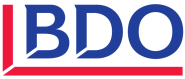 BDO RCS Auditores Independentes SSCRC 2 RS 005519/F Paulo Sérgio TufaniContador CRC 1 SP 124504/O-9 -S- RSRESOLUÇÃO DO CONSELHO DE ADMINISTRAÇÃOREC 0004/2021  29/03/2021